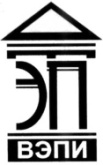 Автономная некоммерческая образовательная организациявысшего образования«Воронежский экономико-правовой институт»(АНОО ВО «ВЭПИ»)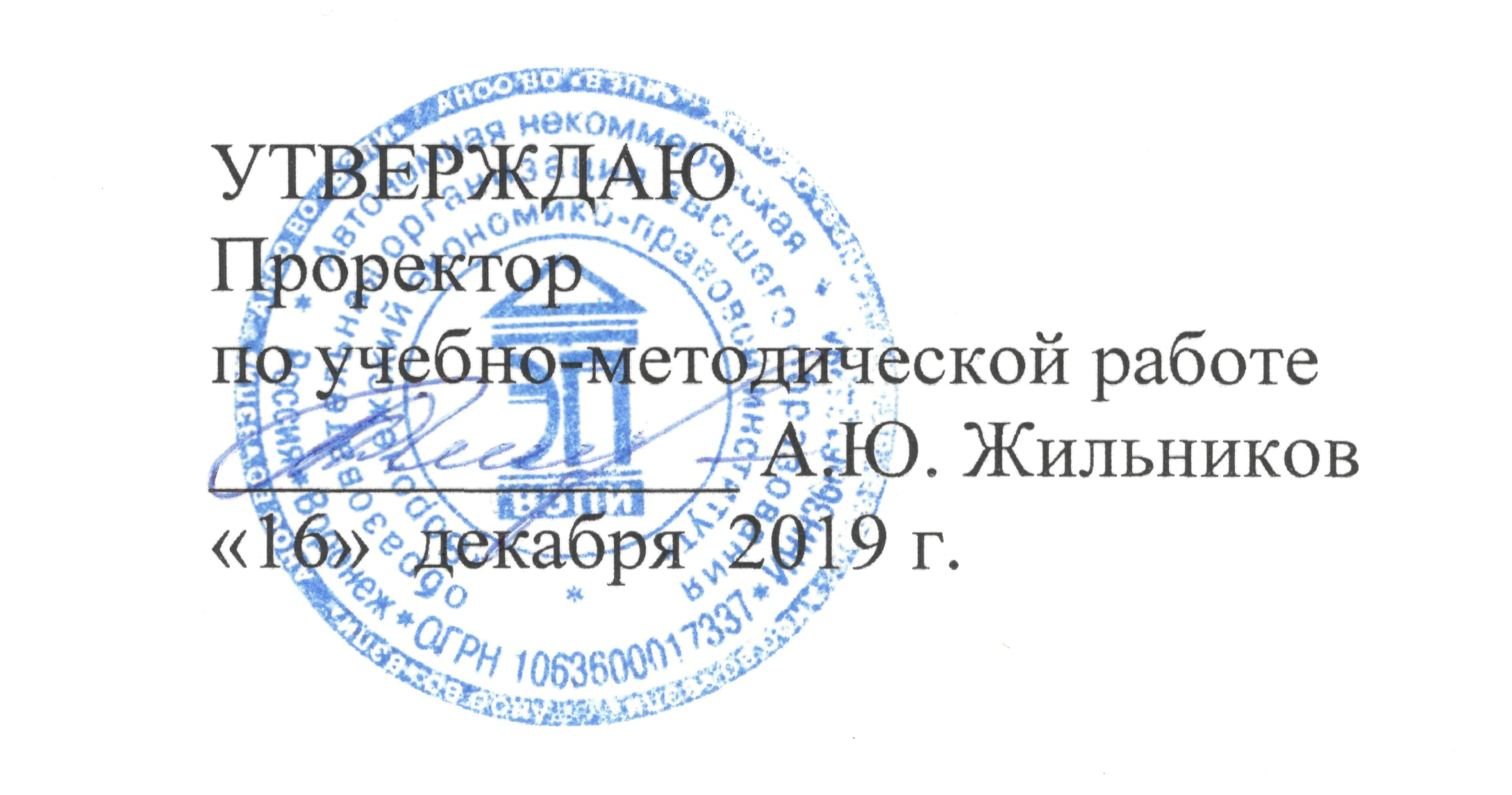 МЕТОДИЧЕСКИЕ РЕКОМЕНДАЦИИ ПО ВЫПОЛНЕНИЮ ЛАБОРАТОРНЫХ РАБОТ ПО ДИСЦИПЛИНЕ (МОДУЛЮ)	Б1.Б.12 Арбитражный процесс	(наименование дисциплины (модуля))	40.03.01 Юриспруденция	(код и наименование направления подготовки)Направленность (профиль) 	Уголовно-правовая		(наименование направленности (профиля))Квалификация выпускника 	Бакалавр		(наименование квалификации)Форма обучения 	Очная, очно-заочная		(очная, очно-заочная, заочная)Рекомендованы к использованию Филиалами АНОО ВО «ВЭПИ».Воронеж 
2019Методические рекомендации по выполнению лабораторных работ по дисциплине (модулю) Б1.Б.12 «Арбитражный процесс» рассмотрены и одобрены на заседании кафедры Гражданского права и процесса.Протокол  от   «11»        декабря        2019 г.     № 3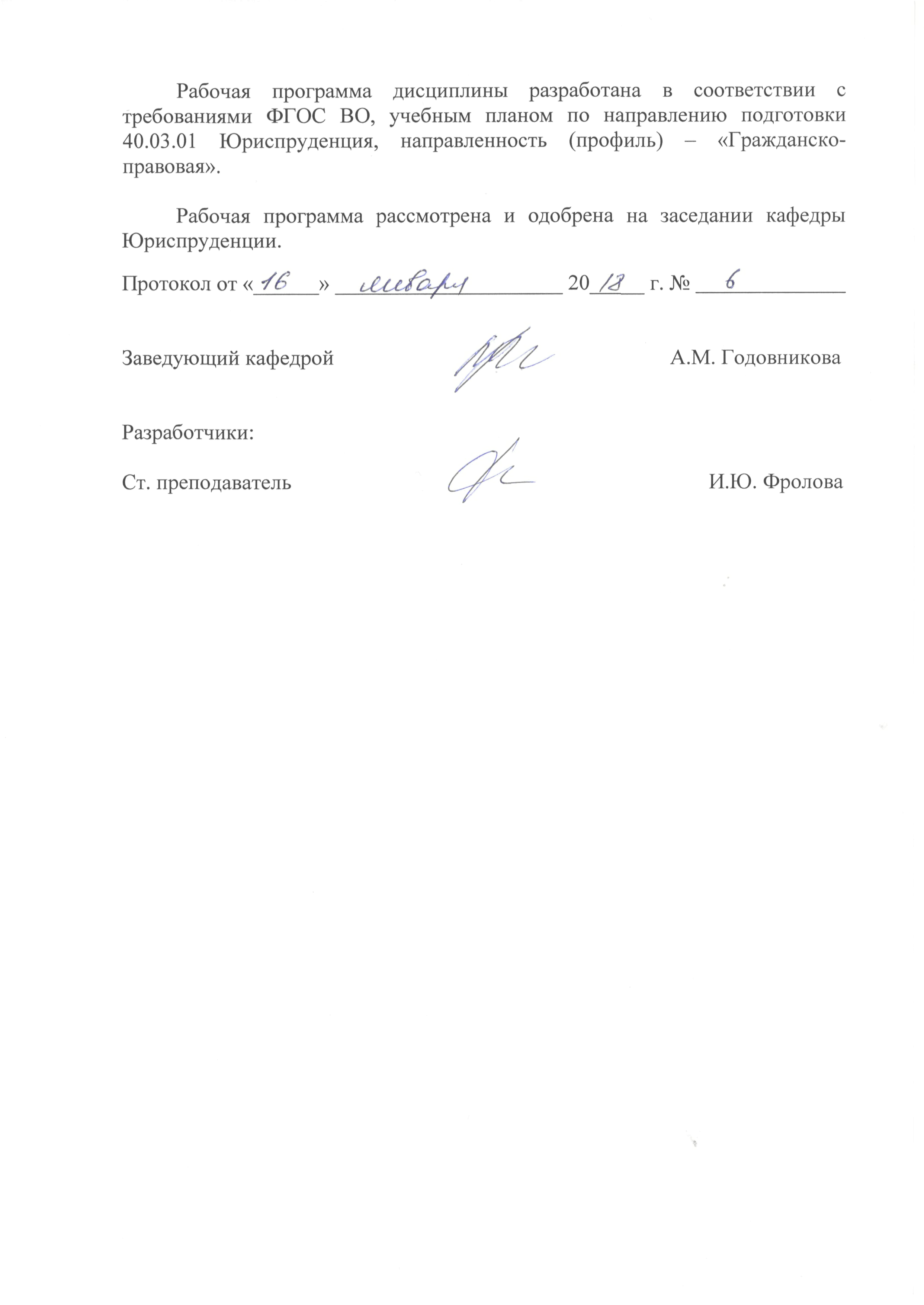 Заведующий кафедройА.М. ГодовниковаРазработчики: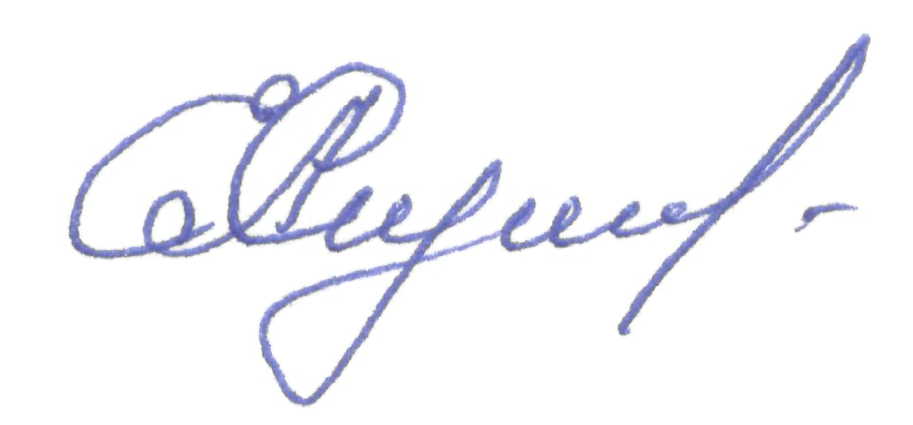 Доцент                                                                                              Е.А. Супонина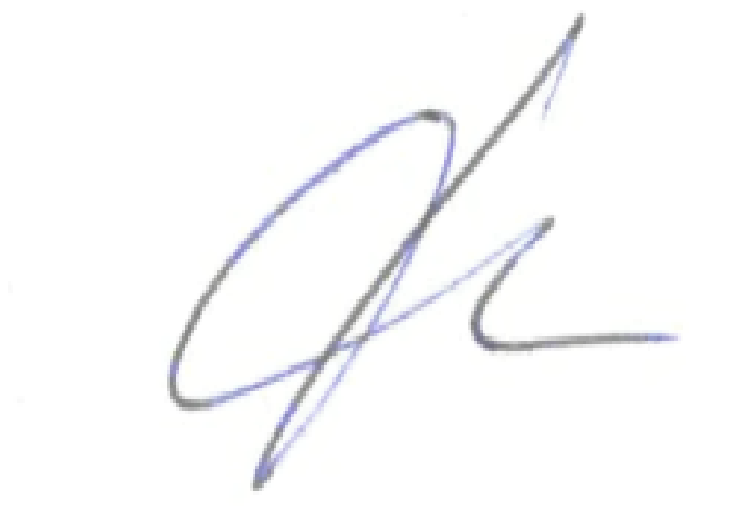 Ст. преподаватель                                                                           И.Ю. Фролова1. ЛАБОРАТОРНЫЕ РАБОТЫЛабораторная работа № 1«Предмет, источники, принципы арбитражного процесса»Цель работы: Изучить понятие, предмет, методы арбитражного процесса, принципы арбитражного процесса. Изучить систему арбитражного процесса. Сформировать понятие предмета арбитражный процесс.Краткие теоретические сведенияСогласно Конституции РФ и Федеральному конституционному закону «Об арбитражных судах в Российской Федерации»,Арбитражные суды в Российской Федерации являются федеральными судами и входят в судебную систему Российской Федерации, в компетенцию которых входит рассмотрение экономических споров, возникающих в сфере предпринимательской и иной экономической деятельности, с участием юридических лиц, граждан – индивидуальных предпринимателей, а также Российской Федерации, субъекта Российской Федерации, государственных органов, органов местного самоуправления и граждан в случаях, предусмотренных законом.Соответственно субъекты Российской Федерации не вправе создавать какие-либо судебные органы, рассматривающие экономические споры, отнесенные к подведомственности арбитражных судов.В соответствии с Конституцией Российской Федерации законодательство об арбитражных судах находится в ведении Российской Федерации.Полномочия, порядок образования и деятельности арбитражных судов в Российской Федерации устанавливаются федеральным конституционным законом о судебной системе, настоящим Федеральным конституционным законом и другими федеральными конституционными законами.Порядок судопроизводства в арбитражных судах в Российской Федерации определяется настоящим Федеральным конституционным законом, Арбитражным процессуальным кодексом Российской Федерации и принимаемыми в соответствии с ними другими федеральными законами.Система арбитражных судов, их организационное построение, общая структура определяются Конституцией РФ, федеральными конституционными законами «О судебной системе в Российской Федерации» и «Об арбитражных судах в Российской Федерации», в соответствии с которыми в настоящее время действует четырехуровневая система арбитражных судов:арбитражные суды округов (арбитражные кассационные суды);арбитражные апелляционные суды;арбитражные суды первой инстанции в республиках, краях, областях, городах федерального значения, автономной области, автономных округах (далее - арбитражные суды субъектов Российской Федерации);специализированные арбитражные суды.Арбитражное процессуальное право – это совокупность правовых норм, регулирующих организацию, компетенцию, порядок деятельности арбитражных судов Российской Федерации и порядок рассмотрения экономических споров, отнесенных к компетенции арбитражных судов.Принципы арбитражного процесса:Принцип назначаемости судей арбитражных судов на должность высшими органами власти.Принцип сочетания единоличного и коллегиального состава суда при рассмотрении дел.Принцип независимости судей арбитражных судов.Принцип равенства всех перед законом и судом.Принцип гласности судебного разбирательства.Принцип национального языка.Принципы законности, диспозитивности, состязательности, непосредственности судебного разбирательства2. Порядок выполнения работы и содержание отчетаПорядок выполнения работы: На лекциях и практических занятиях изучается теоретический материал по заданной тематике;Преподаватель объясняет порядок выполнения работ и правила оформления отчетов по результатам работ;Обучающиеся получают задание на лабораторную работу;Обучающиеся самостоятельно знакомятся с разделом «Краткие теоретические сведения». Просматривают контрольные вопросы;Перед лабораторной работой проводится опрос обучающихся с целью установить готовность обучающихся к самостоятельному выполнению работы; Обучающиеся приступают к выполнению практической части работы согласно заданиям. Обучающийся должен внимательно прочитать задание и выполнить его;По окончанию выполнения задания обучающийся заполняет отчет по лабораторной работе; После оформления отчета обучающийся просматривает контрольные вопросы;По результатам защиты работы выставляется оценка. Содержание отчета: цель работы;задание на лабораторную работу для своего варианта;алгоритм решаемого задания с необходимыми пояснениями;выводы по работе.3. Контрольные вопросыПонятие, предмет, методы арбитражного процесса.Принципы арбитражного процесса.Понятие и виды источников арбитражного процессуального права. Система арбитражных судов в РФ.Лабораторная работа № 2«Подведомственность и подсудность дел арбитражным судам»Цель работы: Изучить подведомственность дел арбитражному суду, подведомственность экономических споров. Определить подведомственность дел об установлении фактов, имеющих юридическое значение, специальную подведомственность дел арбитражным судам. Изучить понятие подсудности дел арбитражным судам правила предъявление иска.  Краткие теоретические сведенияПроцессуальные нормы о подведомственности устанавливают, какие споры подлежат рассмотрению в арбитражном суде. Подведомственность определяет механизм, позволяющий через характеристику правовых споров и иных дел разграничить, распределить дела между различными органами, в том числе между арбитражными судами и судами общей юрисдикции.Общие правила о подведомственности дел арбитражному суду установлены ст. 27 АПК РФ, согласно которой арбитражному суду подведомственны дела по экономическим спорам и другие дела, связанные с осуществлением предпринимательской и иной экономической деятельности.Основными критериями, определяющими подведомственность дел арбитражному суду, если иное не установлено законом или АПК РФ, в совокупности являются:а) характер спорного правоотношения;б) субъектный состав участников спора. Характер спорного правоотношения определяется сущностью взаимоотношений спорящих сторон, а субъектный состав участников спора связывается с наличием определенного правового статуса.Однако экономическое содержание спора, характеризующее спорное правоотношение, может выступать в ряде случаев основным критерием подведомственности.Характер спорного правоотношения как критерий подведомственности проявляется в том, что согласно АПКРФ, арбитражный суд осуществляет правосудие путем разрешения экономических споров и иных дел, отнесенных к его компетенции самим АПК РФ и другими федеральными законами.К экономическим спорам, разрешаемым арбитражным судом, относятся две группы споров:1) экономические споры, возникающие из гражданских правоотношений (ст. 28 АПК РФ);2) экономические споры, возникающие из административных и иных публичных правоотношений (ст. 29 АПК РФ).Подсудность – институт, регулирующий относимость подведомственных арбитражным судам дел к ведению конкретных судов данной судебной системы для рассмотрения по первой инстанции.Подсудность как институт процессуального права позволяет разграничить подведомственные арбитражным судам дела между различными звеньями системы арбитражных судов.В арбитражном процессе в основном существует два вида подсудности – родовая и территориальная.Родовая подсудность позволяет в зависимости от категории спора разграничить компетенцию между арбитражными судами различных уровней. Критерием родовой подсудности является предмет спора.В основном все споры, подведомственные арбитражным судам, рассматриваются в первой инстанции арбитражными судами субъектов Российской Федерации (ч. 1 ст. 34 АПК РФ)  Территориальная подсудность, согласно АПК РФ, может быть:а) общей;б) альтернативной;в) договорной;д) исключительной.  Исключительная подсудность исключает возможность выбора истцом подсудности по своей воли или желанию либо по соглашению сторон – это установлено законом для рассмотрения определенной категории споров. В основе определения исключительной подсудности лежит предмет требования, специфика которого предопределяет место рассмотрения спора.Так, согласно ст. 38 АПК РФ иски о правах на недвижимое имущество предъявляются в арбитражный суд по месту нахождения этого имущества.2. Порядок выполнения работы и содержание отчетаПорядок выполнения работы: На лекциях и практических занятиях изучается теоретический материал по заданной тематике;Преподаватель объясняет порядок выполнения работ и правила оформления отчетов по результатам работ;Обучающиеся получают задание на лабораторную работу;Обучающиеся самостоятельно знакомятся с разделом «Краткие теоретические сведения». Просматривают контрольные вопросы;Перед лабораторной работой проводится опрос обучающихся с целью установить готовность обучающихся к самостоятельному выполнению работы; Обучающиеся приступают к выполнению практической части работы согласно заданиям. Обучающийся должен внимательно прочитать задание и выполнить его;По окончанию выполнения задания обучающийся заполняет отчет по лабораторной работе; После оформления отчета обучающийся просматривает контрольные вопросы;По результатам защиты работы выставляется оценка. Содержание отчета: цель работы;задание на лабораторную работу для своего варианта;алгоритм решаемого задания с необходимыми пояснениями;выводы по работе.3. Контрольные вопросы1. Подведомственность дел арбитражному суду.2. Определение подсудности и её виды.3. Предъявление иска.  Исключительная подсудность.Лабораторная работа № 3«Участники арбитражного процесса»Цель работы: Изучить состав лиц, участвующих в деле, права и обязанности участников процесса. Определить понятие и виды третьих лиц, участие в деле прокурора. Иные участники процесса.Краткие теоретические сведенияУчастники арбитражного процесса – это те субъекты, чьи действия могут способствовать правильному и своевременному рассмотрению спора по защите прав и охраняемых законом интересов субъектов экономического спора, подведомственного арбитражному суду.Всех участников арбитражного процесса можно разделить на три группы:1) арбитражные суды (судьи, арбитражные заседатели);2) лица, участвующие в деле;3) лица, содействующие осуществлению правосудия, нормальному ходу разрешения спора.Каждый участник арбитражного процесса обладает определенными процессуальными правами и несет процессуальные обязанности в соответствии с целью его участия в процессе и соответствующие его процессуальному положению.Лицами, участвующими в деле, являются:а) стороны;б) заявители и заинтересованные лица – по делам особого производства, по делам о несостоятельности (банкротстве) и в иных предусмотренных АПК РФ случаях;в) третьи лица;г) прокурор, государственные органы, органы местного самоуправления, иные органы и организации, граждане, обратившиеся в арбитражный суд в случаях, предусмотренных АПК РФ.Лица, участвующие в деле, имеют право знакомиться с материалами дела, делать выписки из них, снимать копии; заявлять отводы; представлять доказательства и знакомиться с доказательствами, представленными другими лицами, до начала судебного разбирательства; участвовать в исследовании доказательств; задавать вопросы другим участникам процесса, заявлять ходатайства, делать заявления, давать объяснения суду, приводить свои доводы по всем возникающим вопросам; знакомиться с ходатайствами других лиц; возражать против ходатайств и доводов других лиц; знать о принятых по данному делу судебных актах и получать их копии; обжаловать судебные акты; пользоваться иными процессуальными правами, предоставленными АПК РФ.Сторонами в арбитражном процессе являются истец и ответчик . Истцами являются организации и граждане, предъявившие иск в защиту своих прав и законных интересов. Ответчиками являются организации и граждане, к которым предъявлен иск. Стороны пользуются равными процессуальными правами.Третьи лица подразделяются на два вида:1) третьи лица, заявляющие самостоятельные требования относительно предмета спора (ст. 50 АПК РФ);2) третьи лица, не заявляющие самостоятельные требования относительно предмета спора (ст. 51 АПК РФ).Третьи лица, заявляющие самостоятельные требования относительно предмета спора, могут вступить в дело до принятия решения арбитражным судом первой инстанции. Заявляя самостоятельные требования относительно предмета спора, они пользуются правами и несут обязанности истца, за исключением обязанности соблюдения претензионного или иного досудебного порядка урегулирования спора, если это предусмотрено законом для данной категории споров или договором (ч. 1—2 ст. 50 АПК РФ). Вступая в процесс, они должны уплатить госпошлину.Третье лицо, заявляющее самостоятельные требования, вступает в арбитражный процесс, считая, что предмет спора принадлежит ему, а не первоначальным сторонам (истцу и ответчику).Третьи лица, не заявляющие самостоятельные требования относительно предмета спора, могут вступить в дело на стороне истца или ответчика до принятия судебного акта, которым заканчивается рассмотрение дела в первой инстанции арбитражного суда, если этот судебный акт может повлиять на их права или обязанности по отношению к одной из сторон. Они могут быть привлечены к участию в деле по ходатайству стороны или по инициативе суда (ч. 1 ст. 51 АПК РФ).Третьи лица, не заявляющие самостоятельные требования, не являются непосредственными участниками спорного отношения, но имеют правовую связь с истцом или ответчиком (выступая на их стороне), в результате которой решение по делу в последующем может повлиять на их права и обязанности по отношению к одной из сторон.Прокурор вправе обратиться в арбитражный суд:а) с заявлениями об оспаривании нормативных правовых актов, ненормативных правовых актов органов государственной власти Российской Федерации, органов государственной власти субъектов РФ, органов местного самоуправления, затрагивающих права и законные интересы организаций и граждан в сфере предпринимательской и иной экономической деятельности;б) с иском о признании недействительными сделок, совершенных органами государственной власти Российской Федерации, органами государственной власти субъектов Российской Федерации, органами местного самоуправления, государственными и муниципальными унитарными предприятиями, государственными учреждениями, а также юридическими лицами, в уставном капитале которых есть доля участия Российской Федерации, доля участия субъектов Российской Федерации, доля участия муниципальных образований;в) с иском о применении последствий недействительности ничтожной сделки, совершенной органами государственной власти Российской Федерации, органами государственной власти субъектов Российской Федерации, органами местного самоуправления, государственными и муниципальными унитарными предприятиями, государственными учреждениями, а также юридическими лицами, в уставном капитале (фонде) которых есть доля участия Российской Федерации, доля участия субъектов Российской Федерации, доля участия муниципальных образований.Прокурор пользуется процессуальными правами и несет процессуальные обязанности истца. Однако иск, предъявленный прокурором, не оплачивается госпошлиной. Отказ прокурора от предъявленного им иска не лишает истца права требовать рассмотрения дела по существу, если истец участвует в деле.Порядок участия государственных органов, органов местного самоуправления и иных органов определен в ст. 53 АПК РФ, согласно которой в случаях, предусмотренных федеральным законом, государственные органы, органы местного самоуправления и иные органы, вправе обратиться с исками или заявлениями в арбитражный суд в защиту публичных интересов. Кроме того, организации и граждане также вправе обращаться в арбитражный суд в защиту прав и законных интересов других лиц в случаях, предусмотренных АПК РФ и другими федеральными законами. При этом в обращении должно быть указано, в чем заключается нарушение публичных интересов или прав и (или) законных интересов других лиц, послужившее основанием для обращения в арбитражный суд.2. Порядок выполнения работы и содержание отчетаПорядок выполнения работы: На лекциях и практических занятиях изучается теоретический материал по заданной тематике;Преподаватель объясняет порядок выполнения работ и правила оформления отчетов по результатам работ;Обучающиеся получают задание на лабораторную работу;Обучающиеся самостоятельно знакомятся с разделом «Краткие теоретические сведения». Просматривают контрольные вопросы;Перед лабораторной работой проводится опрос обучающихся с целью установить готовность обучающихся к самостоятельному выполнению работы; Обучающиеся приступают к выполнению практической части работы согласно заданиям. Обучающийся должен внимательно прочитать задание и выполнить его;По окончанию выполнения задания обучающийся заполняет отчет по лабораторной работе; После оформления отчета обучающийся просматривает контрольные вопросы;По результатам защиты работы выставляется оценка. Содержание отчета: цель работы;задание на лабораторную работу для своего варианта;алгоритм решаемого задания с необходимыми пояснениями;выводы по работе.3. Контрольные вопросыСостав лиц, участвующих в деле.Права и обязанности участников процесса.Виды третьих лиц.Участие в деле прокурора. Иные участники процесса.Лабораторная работа № 4«Доказательство и доказывание»Цель работы: Изучить особенности доказывания в арбитражном процессе, понятие доказательств, их относимость и допустимость, оценку доказательств.Краткие теоретические сведения.Доказывание в арбитражном процессе выступает как деятельность логического характера лиц, участвующих в деле, и суда по установлению наличия или отсутствия обстоятельств, имеющих значение для правильного разрешения дела. Доказывание как составляющая принципа состязательности выступает средством убеждения арбитражного суда в правоте позиции сторон, а суд на основе представленных и непосредственно исследованных доказательств делает вывод по делу в целом, что отражается в судебном акте.Предметом доказывания являются обстоятельства, имеющие юридическое значение, установление которых необходимо для правильного разрешения дела, а также совокупность других фактов, в том числе имеющих процессуальное значение.Каждое лицо, участвующее в деле, должно раскрыть доказательства перед другими лицами, участвующими в деле, до начала судебного заседания, если иное не установлено АПК РФ. При этом лица, участвующие в деле, вправе ссылаться только на те доказательства, с которыми другие лица, участвующие в деле, были ознакомлены заблаговременно (ч. 3, 4 ст. 65 АПК РФ).Понятие судебных доказательств дано в ч. 1 ст. 64 АПК РФ, согласно которой доказательствами по делу являются полученные в предусмотренном АПК РФ и другими федеральными законами порядке сведения о фактах, на основании которых арбитражный суд устанавливает наличие или отсутствие обстоятельств, обосновывающих требования и возражения лиц, участвующих в деле, а также иные обстоятельства, имеющие значение для правильного рассмотрения дела.Сведения о фактах могут быть получены судом только из предусмотренных законом средств доказывания – письменных и вещественных доказательств, объяснений лиц, участвующих в деле, заключений экспертов, показаний свидетелей, аудио– и видеозаписи, иных документов и материалов. Не допускается использование доказательств, полученных с нарушением федерального закона (ч. 2, 3 ст. 64 АПК РФ).Лицо, участвующее в деле и не имеющее возможности самостоятельно получить необходимое доказательства от лица, у которого оно находится, может ходатайствовать перед арбитражном судом об истребовании данного доказательства, указав, какие обстоятельства, имеющие значение для дела, могут быть им установлены, причины, препятствующие самостоятельному получению доказательства, и место его нахождения (ч. 4 ст. 66 АПК РФ).Отличительная особенность судебных доказательств – наличие процессуальной формы, т. е. доказательства представляются арбитражному суду в определенной форме с соблюдением порядка их представления в соответствии с требованиями законодательства.При наличии обстоятельств, позволяющих лицам, участвующим в деле, опасаться, что представление в арбитражный суд необходимых доказательств станет невозможным или затруднительным, они могут обратиться в арбитражный суд с заявлением об обеспечении этих доказательств. В заявлении должны быть указаны доказательства, которые необходимо обеспечить, обстоятельства, для подтверждения которых необходимы эти доказательства, причины, побудившие обратиться с заявлением об их обеспечении.Обеспечение доказательств производится арбитражным судом по правилам, установленным АПК РФ для обеспечения иска, при этом суд вправе принять меры по обеспечению доказательств до предъявления иска в порядке, предусмотренном для принятия предварительных обеспечительных мер (ст. 72 АПК РФ).По способам доказывания доказательства подразделяются на (ч. 2 ст. 64 АПК РФ):а) письменные;б) вещественные;в) объяснения лиц, участвующих в деле;г) заключения экспертов;д) показания свидетелей;е) аудио– и видеозаписи, иные документы и материалы.В основном в арбитражном процессе используется традиционная классификация судебных доказательств, которые подразделяются на следующие виды:прямые и косвенные;первоначальные и производные;личные и вещественные.В арбитражном процессе применяются основания для освобождения от доказывания:- общеизвестность факта,- преюдициальность – она признаётся как за решениями суда, так и за определениями, если они касаются фактов, имеющих значение для правового разрешения спора,- бесспорность факта, т.е. факт признан стороной, против которой направлен этот факт.Оценку доказательств производят стороны в прениях и суд в своём решении.2. Порядок выполнения работы и содержание отчетаПорядок выполнения работы: На лекциях и практических занятиях изучается теоретический материал по заданной тематике;Преподаватель объясняет порядок выполнения работ и правила оформления отчетов по результатам работ;Обучающиеся получают задание на лабораторную работу;Обучающиеся самостоятельно знакомятся с разделом «Краткие теоретические сведения». Просматривают контрольные вопросы;Перед лабораторной работой проводится опрос обучающихся с целью установить готовность обучающихся к самостоятельному выполнению работы; Обучающиеся приступают к выполнению практической части работы согласно заданиям. Обучающийся должен внимательно прочитать задание и выполнить его;По окончанию выполнения задания обучающийся заполняет отчет по лабораторной работе; После оформления отчета обучающийся просматривает контрольные вопросы;По результатам защиты работы выставляется оценка. Содержание отчета: цель работы;задание на лабораторную работу для своего варианта;алгоритм решаемого задания с необходимыми пояснениями;выводы по работе.3. Контрольные вопросыПонятие доказывания в арбитражном процессе.Понятие доказательства и виды доказательств.Обстоятельства, не требующие доказывания.Лабораторная работа № 5«Процессуальные сроки. Судебные расходы. Судебные штрафы. Судебные извещения»Цель работы: Изучить особенности процессуальных сроков в арбитражном процессе. Определить распределение судебных расходов. Изучить условия назначения судебных штрафов и судебные извещения.Краткие теоретические сведенияСроки в арбитражном процессе или процессуальные сроки – это устанавливаемая законом или арбитражным судом продолжительность времени для совершения процессуальных действий. Процессуальные сроки определяются точной календарной датой, указанием на событие, которое обязательно должно наступить, или периодом времени, в течение которого действие может быть совершено.Сроки в арбитражном процессе можно разделить на два вида.Сроки, установленные законом: для арбитражного суда; для лиц, участвующих в деле.Сроки, назначаемые арбитражным судом: для лиц, участвующих в деле; для лиц, не участвующих в деле.1. Сроки, установленные законом для арбитражного суда в свою очередь могут быть подразделены на сроки:а) подготовки, разбирательства и пересмотра дел;б) совершения отдельных процессуальных действий.Подготовка дела к судебному разбирательству должна быть завершена в срок, не превышающий двух месяцев со дня поступления заявления в арбитражный суд (ст.134 АПК РФ).Дело должно быть рассмотрено судом первой инстанции, решение принято в срок, не превышающий месяца со дня поступления искового заявления в арбитражный суд, если АПК РФ не предусмотрено иное (ст.152 АПК РФ).Иные сроки рассмотрения установлены для дел, возникающих из административных и иных публичных правоотношений:• об оспаривании нормативных правовых актов – срок не превышающий двух месяцев, включая срок на подготовку дела к судебному разбирательству и принятие решения;• об оспаривании ненормативных правовых актов, решений и действий (бездействия) государственных органов, органов местного самоуправления, иных органов, должностных лиц – срок, не превышающий двух месяцев, включая срок на подготовку дела к судебному разбирательству и принятие решения;• о привлечении к административной ответственности – в срок, не превышающий пятнадцати дней, включая срок на подготовку дела к судебному разбирательству и принятие решения;• об оспаривании решений административных органов – срок, не превышающий десяти дней, включая срок на подготовку дела к судебному разбирательству и принятие решения;• о взыскании обязательных платежей и санкций – срок, не превышающий двух месяцев, включая срок на подготовку дела к судебному разбирательству и принятие решения.Рассмотрение жалобы на решение арбитражного суда, не вступившее в законную силу, в апелляционной инстанции осуществляется в срок, не превышающий месяца со дня ее поступления в арбитражный суд, включая срок на подготовку дела и принятие судебного акта (ст.267 АПК РФ).Требования относительно необходимости соблюдения лицами, участвующими в деле, сроков подачи апелляционной жалобы – в течение одного месяца после принятия арбитражным судом решения (ст. 259 АПК РФ), кассационной жалобы – в течение двух месяцев со дня вступления в законную силу решения или постановления арбитражного суда (ст.276 АПК РФ); заявление о пересмотре решения арбитражного суда по вновь открывшимся обстоятельствам – не позднее трех месяцев со дня открытия обстоятельств, являющихся основанием для пересмотра судебного акта (ст.312 АПК РФ).Процессуальные сроки, определенные законом или устанавливаемые арбитражным судом, исчисляются днями, месяцами или годами.Течение процессуального срока, исчисляемого годами, месяцами или днями, начинается на следующий день после календарной даты или наступления события, которое определяет его начало (ст.113 АПК РФ).Срок, исчисляемый годами, истекает в соответствующие месяц и число последнего года установленного срока. Исчисляемый месяцами срок истекает в соответствующий месяц и число последнего месяца установленного срока. В случае, когда окончание срока, исчисляемого месяцами, приходится на месяц, который не имеет соответствующего числа, то срок истекает в последний день данного месяца.Днем истечения срока может считаться только рабочий день, поэтому если последний день срока приходится на нерабочий день (выходной, праздничный), то днем окончания данного срока считается следующий за ним рабочий день.Пропуск процессуального срока погашает право на совершение процессуальных действий. Например, пропуск месячного срока, установленного для подачи заявления о пересмотре решения по вновь открывшимся обстоятельствам, является основанием для возвращения его заявителю (ст.315 АПК РФ).Вместе с тем пропущенные лицами, участвующими в деле, процессуальные сроки могут быть восстановлены судом.В отношении иных лиц возможно наступление других последствий. Например, за нарушение процессуальных сроков лицами, не участвующими в деле, предусмотрено применение штрафных санкций. В частности, штраф может быть наложен на организации, граждан-предпринимателей, участвующих или не участвующих в деле, за не извещение о невозможности представления письменных или вещественных доказательств, либо их непредставление в указанный арбитражным судом срок по причинам, признанным судом неуважительными (ст.66 АПК РФ).Основанием для приостановления процессуальных сроков является возникновение обстоятельств, вызвавших приостановление производства по делу (ст.143, 144 АПК РФ). Течение процессуальных сроков возобновляется с момента возобновления производства по делу, и процессуальные сроки исчисляются при этом с учетом прошедшего времени до приостановления производства по делу, т.е. процессуальные действия должны быть совершены в оставшийся процессуальный срок.Восстановление сроков возможно только в случаях, если причины пропуска срока являются уважительными.Сроки, устанавливаемые арбитражным судом, могут быть продлены. Сроки, установленные законом для лиц, участвующих в деле, могут восстанавливаться, но не продлеваться. Продлеваться могут только сроки, устанавливаемые арбитражным судом, для лиц, участвующих в деле (ст.118 АПК РФ).Арбитражный суд вправе наложить судебный штраф на лиц, участвующих в деле, и иных присутствующих в зале судебного заседания лиц за проявленное ими неуважение к арбитражному суду. Судебный штраф за неуважение к суду налагается, если совершенные действия не влекут за собой уголовную ответственность.Судебные штрафы, наложенные арбитражным судом на должностных лиц государственных органов, органов местного самоуправления и других органов, организаций, взыскиваются из их личных средств.Судебные штрафы взыскиваются в доход федерального бюджета.Лица, участвующие в деле, и иные участники арбитражного процесса считаются извещенными надлежащим образом, если к началу судебного заседания, совершения отдельного процессуального действия арбитражный суд располагает сведениями о получении адресатом копии определения о принятии искового заявления или заявления к производству и возбуждении производства по делу, направленной ему в порядке, установленном настоящим Кодексом, или иными доказательствами получения лицами, участвующими в деле, информации о начавшемся судебном процессе.Гражданин считается извещенным надлежащим образом, если судебное извещение вручено ему лично или совершеннолетнему лицу, проживающему совместно с этим гражданином, под расписку на подлежащем возврату в арбитражный суд уведомлении о вручении либо ином документе с указанием даты и времени вручения, а также источника информации.Судебное извещение, адресованное юридическому лицу, вручается лицу, уполномоченному на получение корреспонденции.Лица, участвующие в деле, и иные участники арбитражного процесса также считаются извещенными надлежащим образом арбитражным судом, если:1) адресат отказался от получения копии судебного акта и этот отказ зафиксирован организацией почтовой связи или арбитражным судом;2) несмотря на почтовое извещение, адресат не явился за получением копии судебного акта, направленной арбитражным судом в установленном порядке, о чем организация почтовой связи уведомила арбитражный суд;3) копия судебного акта не вручена в связи с отсутствием адресата по указанному адресу, о чем организация почтовой связи уведомила арбитражный суд с указанием источника данной информации;4) судебное извещение вручено уполномоченному лицу филиала или представительства юридического лица;5) судебное извещение вручено представителю лица, участвующего в деле;6) имеются доказательства вручения или направления судебного извещения в порядке, установленном частями 2 и 3 статьи 122 настоящего Кодекса.В случае, если место нахождения или место жительства ответчика неизвестно, надлежащим извещением считается направление извещения по последнему известному месту нахождения или месту жительства ответчика.2. Порядок выполнения работы и содержание отчетаПорядок выполнения работы: На лекциях и практических занятиях изучается теоретический материал по заданной тематике;Преподаватель объясняет порядок выполнения работ и правила оформления отчетов по результатам работ;Обучающиеся получают задание на лабораторную работу;Обучающиеся самостоятельно знакомятся с разделом «Краткие теоретические сведения». Просматривают контрольные вопросы;Перед лабораторной работой проводится опрос обучающихся с целью установить готовность обучающихся к самостоятельному выполнению работы; Обучающиеся приступают к выполнению практической части работы согласно заданиям. Обучающийся должен внимательно прочитать задание и выполнить его;По окончанию выполнения задания обучающийся заполняет отчет по лабораторной работе; После оформления отчета обучающийся просматривает контрольные вопросы;По результатам защиты работы выставляется оценка. Содержание отчета: цель работы;задание на лабораторную работу для своего варианта;алгоритм решаемого задания с необходимыми пояснениями;выводы по работе.3. Контрольные вопросыОпределение процессуального срока.Правила исчисления процессуального срока.Восстановление процессуального срока.Последствия пропуска процессуального срока для участников процесса.Срок рассмотрения дела в исковом производстве.Срок рассмотрения дел, возникающих из административных и иных публичных правоотношений.Примеры процессуальных сроков.Судебные штрафы.Надлежащее извещение лиц, участвующих в деле.Лабораторная работа № 6«Арбитражное судопроизводство. Иск. Подготовка дела к судебному разбирательству и разрешение споров в заседании арбитражного суда»Цель работы: Изучить особенности арбитражного судопроизводства, составление искового заявления, судебное разбирательство.Краткие теоретические сведенияДела искового производства в арбитражном суде возбуждаются посредством подачи искового заявления. Согласно закона, правом на обращение в арбитражный суд могут воспользоваться заинтересованные лица (ст.4 АПК РФ). Право на обращение в арбитражный суд в защиту государственных и общественных интересов имеют также прокурор (ст.52 АПК РФ), государственные органы, органы местного самоуправления и иные органы (ст.53 АПК РФ).Предъявление иска является важнейшим процессуальным действием. Предъявить иск – значит обратиться в арбитражный суд с заявлением, в котором должна содержаться просьба, адресованная суду, о рассмотрении возникшего спора о праве. Вместе с тем для возбуждения дела недостаточно только подать заявление в суд. Судья должен решить вопрос и вынести определение о принятии им заявления к производству суда.Кроме предпосылок права на предъявление иска, проверяются еще условия, при наличии которых судья принимает исковое заявление к производству суда.Существуют условия, при наличии которых судья не принимает искового заявления и возвращает его без рассмотрения. Эти условия не свидетельствуют об отсутствии у истца права на иск (права на предъявление иска), а свидетельствуют лишь о том, что исковое заявление не может быть принято к рассмотрению суда по существу до тех пор, пока не будут устранены основания, повлекшие возвращение искового заявления.В соответствии со ст.129 АПК РФ судья возвращает исковое заявление и приложенные к нему документы, если при рассмотрении вопроса о принятии заявления установлено, что:• дело не подсудно данному арбитражному суду;• до вынесения определения о принятии искового заявления в производство арбитражного суда от истца поступило ходатайство о возвращении заявления;• не установлены обстоятельства, послужившие основанием для оставления искового заявления без движения, в срок, установленный в определении суда.Арбитражный суд также возвращает исковое заявление, если отклонено ходатайство о предоставлении отсрочки, рассрочки уплаты государственной пошлины, об уменьшении ее размера.Решение вопроса о надлежащей подсудности происходит после того, как судья, принимая исковое заявление, решит положительно вопрос о том, подлежит ли хозяйственный спор рассмотрению и разрешению в арбитражном суде, т.е. определит, подведомственно ли данное дело арбитражному суду.В случае соединения в одном исковом заявлении нескольких требований истца к одному или нескольким ответчикам, если эти требования не связаны между собой, судья возвращает исковое заявление, разъединяет эти требования и указывает об этом в определении о возвращении искового заявления (п.2 ст.129 АПК РФ).Истец может заявить ходатайство о возвращении своего искового заявления. И в этом случае, до того, как судья вынес определение о принятии искового заявления к производству арбитражного суда, он возвращает исковое заявление (п.3 ст.129 АПК РФ).Одно из важнейших условий предъявления иска в арбитражный суд – уплата государственной пошлины. Доказательством уплаты государственной пошлины являются последний экземпляр платежного поручения с надписью банка на лицевой либо оборотной стороне следующего содержания: "зачислено в доход бюджета... (сумма прописью)". Эта надпись должна быть скреплена первой и второй подписями должностных лиц и оттиском гербовой печати учреждения банка с проставлением даты выполнения платежного поручения – при безналичном перечислении государственной пошлины; подлинная квитанция учреждения банка, принявшего платеж, при уплате государственной пошлины наличными деньгами, пошлинные марки.Расчет государственной пошлины по имущественным спорам во многом зависит от правильности определения цены иска. В зависимости от категории спора (вида иска) цена иска определяется в соответствии со ст.103 АПК РФ.Арбитражный суд может решить вопрос об освобождении заявителя от уплаты государственной пошлины, а также произвести рассрочку или отсрочку уплаты судебных расходов. При наличии ходатайств об этом исковое заявление не может быть возвращено заявителю в связи с неуплатой государственной пошлины. В случае отказа в удовлетворении ходатайства об освобождении от уплаты государственной пошлины или об отсрочке, или рассрочке уплаты судебных расходов исковое заявление подлежит возвращению.Возвращая исковое заявление, арбитражный суд выносит определение, в котором решается вопрос о возврате государственной пошлины из федерального бюджета (п.2 ст.129 АПК РФ).Копия определения направляется истцу не позднее следующего дня после вынесения определения или после истечения срока, установленного судом для устранения обстоятельств, послуживших основанием для оставления заявления без движения вместе с заявлением и прилагаемыми к нему документами. Данное определение может быть обжаловано.Если оно будет отменено, исковое заявление считается поданным в день первоначального обращения истца в суд.Возращение искового заявления не препятствует повторному обращению с таким же требованием в арбитражный суд в общем порядке после устранения обстоятельств, послуживших основанием для его возвращения.О принятии искового заявления арбитражный суд выносит определение, которым возбуждается производство по делу. Копия данного определения направляется лицам, участвующим в деле, не позднее следующего дня после его вынесения (п.3, 5 ст.127 АПК РФ).Вопрос о принятии искового заявления к производству арбитражного суда решается (в течение 5-ти дней со дня поступления искового заявления в арбитражный суд (п.1 ст.127 АПК РФ).Возбуждение производства по делу происходит в результате принятия арбитражным судом к производству суда искового заявления, поданного с соблюдением требований, предъявляемых законом к его форме и содержанию (п.2 ст.127 АПК РФ).Требования, предъявляемые к форме и содержанию искового заявления, содержатся в Законе (ст.125 АПК РФ).Исковое заявление подается в арбитражный суд в письменной форме. Оно подписывается истцом или его представителем.В исковом заявлении должны быть указаны:1) наименование арбитражного суда, в который подается исковое заявление;2) наименование истца, его место нахождения; если истцом является гражданин, его место жительства, дата и место его рождения, место его работы или дата и место его государственной регистрации в качестве индивидуального предпринимателя, номера телефонов, факсов, адреса электронной почты истца;3) наименование ответчика, его место нахождения или место жительства;4) требования истца к ответчику со ссылкой на законы и иные нормативные правовые акты, а при предъявлении иска к нескольким ответчикам - требования к каждому из них;5) обстоятельства, на которых основаны исковые требования, и подтверждающие эти обстоятельства доказательства;6) цена иска, если иск подлежит оценке;7) расчет взыскиваемой или оспариваемой денежной суммы;8) сведения о соблюдении истцом претензионного или иного досудебного порядка, если он предусмотрен федеральным законом или договором;9) сведения о мерах, принятых арбитражным судом по обеспечению имущественных интересов до предъявления иска;10) перечень прилагаемых документов.В заявлении должны быть указаны и иные сведения, если они необходимы для правильного и своевременного рассмотрения дела, могут содержаться ходатайства, в том числе ходатайства об истребовании доказательств от ответчика или других лиц.Истец обязан направить другим лицам, участвующим в деле, копии искового заявления и прилагаемых к нему документов, которые у них отсутствуют, заказным письмом с уведомлением о вручении.Правильное указание правового основания иска предполагает верный выбор норм материального права, которые служат основанием исковых требований. Именно об этом требовании истца к ответчику идет речь на протяжении всего процесса при рассмотрении данного дела в арбитражном суде.К исковому заявлению должны быть приложены документы, перечень которых указан в ст. 126 АПК РФ (пп.1-6, 7, 8). Кроме того, к исковому заявлению прилагаются документы, подтверждающие соблюдение истцом претензионного или иного досудебного порядка, если он предусмотрен федеральным законом или договором.Однако арбитражный суд должен оставить исковое заявление без движения, если он установит при рассмотрении вопроса о принятии искового заявления к производству, что оно подано с нарушением требований, установленных ст.125 и 126 АПК РФ. Об оставлении искового заявления без движения арбитражный суд выносит определение, в котором он указывает основания для оставления искового заявления без движения, и срок, в течение которого истец должен устранить обстоятельства, послужившие основанием для оставления искового заявления без движения.Если обстоятельства, послужившие основанием для оставления искового заявления без движения, будут устранены в срок, установленный в определении, оно считается поданным в день его первоначального поступления в суд и принимается к производству арбитражного суда.В противном случае суд возвращает исковое заявление и прилагаемые к нему документы (по основаниям, указанным в ст.129 АПК РФ).Исковое заявление, поданное в арбитражный суд, может принято к производству арбитражного суда, если истцом соблюден предусмотренный федеральным законом или договором претензионный, или иной досудебный порядок разрешения спора для данной категории дел (п.8 ст.125 АПК РФ).Претензионный порядок имеет важное значение для правильного и своевременного рассмотрения и разрешения споров арбитражными судами. Значение претензионного порядка урегулирования хозяйственных споров выходит за пределы понимания его как одной из предпосылок права на предъявление иска. Его следует рассматривать как одну из характерных (существенных) особенностей арбитражного процесса.Нормами АПК РФ регулируется судебный процесс2. Порядок выполнения работы и содержание отчетаПорядок выполнения работы: На лекциях и практических занятиях изучается теоретический материал по заданной тематике;Преподаватель объясняет порядок выполнения работ и правила оформления отчетов по результатам работ;Обучающиеся получают задание на лабораторную работу;Обучающиеся самостоятельно знакомятся с разделом «Краткие теоретические сведения». Просматривают контрольные вопросы;Перед лабораторной работой проводится опрос обучающихся с целью установить готовность обучающихся к самостоятельному выполнению работы; Обучающиеся приступают к выполнению практической части работы согласно заданиям. Обучающийся должен внимательно прочитать задание и выполнить его;По окончанию выполнения задания обучающийся заполняет отчет по лабораторной работе; После оформления отчета обучающийся просматривает контрольные вопросы;По результатам защиты работы выставляется оценка. Содержание отчета: цель работы;задание на лабораторную работу для своего варианта;алгоритм решаемого задания с необходимыми пояснениями;выводы по работе.3. Контрольные вопросыТребования, предъявляемые к исковому заявлению.Расчёт госпошлины, освобождения от уплаты госпошлины.Оставление искового заявления без движения.Основания для возвращения искового заявления.Претензионный порядок досудебного урегулирования.Действия участников процесса и суда в судебном разбирательстве.Лабораторная работа № 7«Особенности рассмотрения дел, возникающих из административных и иных, публичных правоотношений»Цель работы: Изучить особенности рассмотрения дел, возникающих из административных и иных, публичных правоотношений.Краткие теоретические сведенияАрбитражные суды рассматривают возникающие из административных и иных публичных правоотношений дела:• об оспаривании нормативных правовых актов, затрагивающих права и законные интересы заявителя в сфере предпринимательской и иной экономической деятельности, если федеральным законом их рассмотрение отнесено к компетенции арбитражного суда (гл.23 АПК РФ);• об оспаривании ненормативных правовых актов органов государственной власти Российской Федерации, органов государственной власти субъектов Российской Федерации, органов местного самоуправления, решений и действий (бездействия) государственных органов, органов местного самоуправления, иных органов и должностных лиц, затрагивающих права и законные интересы заявителя в сфере предпринимательской и иной экономической деятельности (гл.24 АПК РФ);• об административных правонарушениях, если федеральным законом их рассмотрение отнесено к компетенции арбитражного суда (гл.25 АПК РФ);• о взыскании с организаций и граждан, осуществляющих предпринимательскую и иную экономическую деятельность, обязательных платежей, санкций, если федеральным законом не предусмотрен иной порядок их взыскания (гл.26 АПК РФ);• другие дела, возникающие из административных и иных публичных правоотношений, если федеральным законом их рассмотрение отнесено к компетенции арбитражного суда.Процессуальный порядок рассмотрения перечисленных выше дел установлен в разделе III АПК "Производство в арбитражном суде первой инстанции по делам, возникающим из административных и иных публичных правоотношений".Обязанность доказывания обстоятельств, послуживших основанием для принятия оспариваемого акта, законности оспариваемых решений и действий (бездействия) государственных органов, органов местного самоуправления, иных органов, организаций, наделенных федеральным законом отдельными государственными или иными публичными полномочиями, должностных лиц, возлагается на органы и лиц, которые приняли оспариваемый акт, решение, совершили оспариваемые действия (бездействие).2. Порядок выполнения работы и содержание отчетаПорядок выполнения работы: На лекциях и практических занятиях изучается теоретический материал по заданной тематике;Преподаватель объясняет порядок выполнения работ и правила оформления отчетов по результатам работ;Обучающиеся получают задание на лабораторную работу;Обучающиеся самостоятельно знакомятся с разделом «Краткие теоретические сведения». Просматривают контрольные вопросы;Перед лабораторной работой проводится опрос обучающихся с целью установить готовность обучающихся к самостоятельному выполнению работы; Обучающиеся приступают к выполнению практической части работы согласно заданиям. Обучающийся должен внимательно прочитать задание и выполнить его;По окончанию выполнения задания обучающийся заполняет отчет по лабораторной работе; После оформления отчета обучающийся просматривает контрольные вопросы;По результатам защиты работы выставляется оценка. Содержание отчета: цель работы;задание на лабораторную работу для своего варианта;алгоритм решаемого задания с необходимыми пояснениями;выводы по работе.3. Контрольные вопросыОсобенности рассмотрения дел, возникающих из административных и иных, публичных правоотношений.Обязанность доказывания обстоятельств, послуживших основанием для принятия оспариваемого акта, законности оспариваемых решений и действий (бездействия) государственных органов, органов местного самоуправления, иных органов, организаций, наделенных федеральным законом отдельными государственными или иными публичными полномочиями, должностных лиц.Лабораторная работа № 8«Особенности рассмотрения дел об установлении юридических фактов, о несостоятельности (банкротстве), а также в порядке упрощенного судопроизводства»Цель работы: Изучить особенности рассмотрения дел об установлении юридических фактов, о несостоятельности (банкротстве), а также в порядке упрощенного судопроизводстваКраткие теоретические сведенияАрбитражному суду подведомственны дела об установлении фактов, имеющих юридическое значение (ст.30 АПК РФ).Возбуждение, рассмотрение и разрешение дел об установлении юридических фактов, имеют процессуальные особенности, которые необходимо учитывать в правоприменительной практике.Дела об установлении юридических фактов существенно отличаются от дел искового производства: в них нет спора о праве, категории иска, нет сторон, третьих лиц. Лицо, обращающееся в арбитражный суд, именуется заявителем, а не истцом. Лица, чьи права и интересы могут быть затронуты решением арбитражного суда, привлекаются к участию в деле в качестве заинтересованных лиц. Эти дела возбуждаются подачей заявления, которое не называется исковым. При их рассмотрении не действуют правовые нормы об увеличении, уменьшении размера исковых требований, о признании иска, о заключении мирового соглашения. Арбитражный суд устанавливает факты, имеющие юридическое значение для возникновения, изменения или прекращения прав юридических лиц и индивидуальных предпринимателей в сфере предпринимательской и иной экономической деятельности (ст.218 АПК РФ).Арбитражный суд рассматривает дела об установлении;1) факта владения и пользования юридическим лицом или индивидуальным предпринимателем недвижимым имуществом как своим собственным;2) факта государственной регистрации юридического лица или индивидуального предпринимателя в определенное время и в определенном месте;3) факта принадлежности правоустанавливающего документа, действующего в сфере предпринимательской и иной экономической деятельности, юридическому лицу или индивидуальному предпринимателю, если наименование юридического лица, имя, отчество или фамилия индивидуального предпринимателя, указанные в документе, не совпадают с наименованием юридического лица по его учредительному документу, именем, отчеством или фамилией индивидуального предпринимателя по его паспорту или свидетельству о рождении;4) других фактов, порождающих юридические последствия в сфере предпринимательской и иной экономической деятельности.Заявление об установлении фактов, имеющих юридическое значение, подается в арбитражный суд по месту нахождения или месту жительства заявителя, за исключением заявлений об установлении фактов владения, пользования и распоряжения недвижимым имуществом и других фактов, имеющих юридическое значение для возникновения, изменения или прекращения прав на недвижимое имущество, которые подаются в арбитражный суд по месту нахождения недвижимого имущества.Порядок возбуждения и рассмотрения дела судом. С заявлением об установлении фактов, имеющих юридическое значение, в арбитражный суд может обратиться любая заинтересованная организация или индивидуальный предприниматель.Арбитражные суды принимают к производству и рассматривают заявления об установлении юридических фактов, если:• согласно закона факт порождает юридические последствия, т. е. влечет возникновение, изменение или прекращение правоотношений в сфере предпринимательской и иной экономической деятельности;• установление юридического факта не связывается с последующим разрешением спора о праве, подведомственного арбитражному суду;• заявитель не имеет другой возможности получить либо восстановить надлежащие документы, удостоверяющие юридический факт;• действующим законодательством не предусмотрен иной (внесудебный) порядок установления юридического факта.Только при наличии всех перечисленных условий в совокупности арбитражный суд принимает к своему производству и рассматривает заявления об установлении юридических фактов. Отсутствие хотя бы одного из них влечет отказ в принятии заявления, а если оно ошибочно принято — прекращение производства по делу.Дела о несостоятельности (банкротстве) являются одной из категорий дел, подведомственных арбитражному суду (п.1 ч.1 ст.33 АПК РФ). При этом в АПК РФ предусмотрено, что дела о банкротстве независимо от состава участвующих в них лиц рассматриваются исключительно арбитражными судами, на что указывает правило о специальной подведомственности, сформулированное в ст.33 АПК РФ.Структура Закона о банкротстве такова, что в его гл.I определяются основные понятия и другие общие положения, относящиеся к банкротству. В гл.III "Разбирательство дел о банкротстве в арбитражном, суде" содержатся нормы, регламентирующие процесс рассмотрения дела о банкротстве в арбитражном суде. В гл. IV-VIII регулируются вопросы, связанные с осуществлением процедур банкротства, и определяется компетенция арбитражного суда, его функции при осуществлении этих процедур. Глава IX Закона о банкротстве посвящена особенностям банкротства отдельных категорий должников юридических лиц (градообразующих, сельскохозяйственных, финансовых организаций, стратегических предприятий и организаций, субъектов естественных монополий). Особенности банкротства граждан, в том числе индивидуальных предпринимателей, крестьянских (фермерских) хозяйств, а также упрощенные процедуры предусмотрены в гл.X, XI этого Закона.Дела о банкротстве всегда подведомственны арбитражному суду независимо от того, участвуют ли в деле юридические или физические лица. Суды общей юрисдикции дела о банкротстве не рассматривают. То же самое относится и к третейским судам согласно п.3 ст.33 Закона о банкротстве дело о банкротстве не может быть передано на рассмотрение третейского суда, тогда как в соответствии со ст.4 АПК РФ подведомственные арбитражному суду споры, возникающие из гражданских правоотношений, могут быть переданы сторонами на рассмотрение в третейский суд. Кроме того, Закон о банкротстве устанавливает дополнительные критерии подведомственности, связанные с размером требования к должнику–юридическому лицу, в совокупности составляющие не менее чем 100 тыс. руб., к должнику-гражданину – не менее чем 10 тыс. руб., и сроком (3 месяца), в течение которого указанные требования не погашены (ст.33).Понятие подведомственности дел о банкротстве как бы включает в себя и признаки неплатежеспособности, наличие которых служит основанием для обращения в арбитражный суд и принятия им заявления к рассмотрению.Применительно к делам о банкротстве в ст.38 АПК РФ и в ст.33 Закона о банкротстве установлено специальное правило территориальной подсудности – они рассматриваются арбитражным судом по месту нахождения должника-юридического лица и по месту жительства должника-гражданина.Согласно ст.17 АПК РФ дела о банкротстве рассматриваются коллегиальным составом суда, если иное не установлено федеральным законом. При этом ст.42, 50 Закона о банкротстве предусматривают нормы о том, что судья единолично решает вопрос о принятии к рассмотрению заявления о признании должника банкротом и осуществляет меры по подготовке к судебному разбирательству.Как и АПК РФ (гл.5), Закон о банкротстве выделяет лиц, участвующих в деле (ст.34), и лиц, участвующих в арбитражном процессе по делу о банкротстве (ст.35), однако состав названных лиц характеризуется значительными особенностями.Так, по Закону о банкротстве, лицами, участвующими в деле, являются должник, арбитражный управляющий, конкурсные кредиторы, уполномоченные органы, федеральные органы исполнительной власти, органы исполнительной власти субъектов Российской Федерации и органы местного самоуправления, а также лицо, предоставившее обеспечение для проведения финансового оздоровления.В отличие от АПК РФ Закон о банкротстве не называет в числе лиц, участвующих в деле, третьих лиц.Согласно ст.52 АПК РФ 2002 г. положение прокурора в арбитражном процессе ограничено. При этом Закон о банкротстве вообще не называет прокурора в числе лиц, участвующих в деле.Производство по делу о банкротстве в соответствии со ст.42 Закона о банкротстве возбуждается в арбитражном суде на основании заявления о признании должника банкротом, подаваемого лицом, имеющим право на обращение в арбитражный суд с таким заявлением. Круг этих лиц четко определен в ст.7 Закона о банкротстве: это должник, конкурсный кредитор, уполномоченные органы. Причем право на обращение в арбитражный суд возникает у уполномоченного органа по обязательным платежам по истечении 30 дней с даты принятия решения, подтверждающего взыскание задолженности за счет имущества должника (п.2 ст.7, п.3 ст.6).При этом право на обращение с заявлением о признании должника банкротом названные лица имеют при наличии признаков банкротства, предусмотренных в ст.3 и 33 Закона о банкротстве.На лиц, участвующих в деле о банкротстве, распространяются положения ст.41 АПК РФ о правах и обязанностях лиц, участвующих в деле. Однако арбитражный управляющий наделен более широким кругом процессуальных прав и обязанностей, чем другие лица, участвующие в деле, что в определенной степени обусловлено предъявляемыми к нему требованиями (ст. 23-26 Закона о банкротстве).Особенности производства по делам о банкротстве проявляются и в установлении особых по сравнению с предусмотренными в ст.125-126 АПК РФ требований к форме и содержанию заявления о признании должника банкротом и к документам, прилагаемым к нему. Такие требования установлены в ст. 37-41 Закона о банкротстве, при этом они отличаются в зависимости от того, кто обращается с заявлением в арбитражный суд (должник, конкурсный кредитор, уполномоченный орган).В соответствии с п.1 ст.42 Закона о банкротстве судья обязан принять заявление о признании должника банкротом, если оно подано с соблюдением требований, предусмотренных как АПК РФ, так и Законом о банкротстве.Принятие заявления о признании должника банкротом производится судьей арбитражного суда единолично, руководствуясь при этом положениями ст.127 АПК РФ и ст.42 Закона о банкротстве. В частности, в течение пяти дней после поступления заявления судья должен вынести определение о принятии заявления, в котором могут быть также предусмотрены меры по обеспечению требований кредиторов (п.7 ст.42, ст.46). Причем в отличие от обеспечительных мер, называемых ст.91 АПК РФ, Закон о банкротстве, кроме того, предусматривает, что арбитражный суд по заявлению лица, участвующего в деле, может запретить совершать без согласия арбитражного управляющего сделки, не предусмотренные п.2 ст.64 Закона о банкротстве. В определении арбитражного суда о принятии заявления о признании должника банкротом указывается саморегулируемая организация, из числа членов которой арбитражный суд утверждает временного управляющего (п.3 ст.42).При этом в качестве такой организации понимается некоммерческая организация, которая основана на членстве, создана гражданами Российской Федерации, включена в единый государственный реестр саморегулируемых организаций арбитражных управляющих и целями деятельности которой являются регулирование и обеспечение деятельности арбитражных управляющих (ст. 2 Закона о банкротстве).Важная роль отводится в Законе о банкротстве наблюдению, которое является не только процедурой банкротства, как определено в Законе, но в то же время может рассматриваться в качестве меры по обеспечению заявленного требования и исполнения решения, вводится в целях обеспечения сохранности имущества должника, проводится под контролем временного управляющего, утверждаемого арбитражным судом (гл. IV Закона о банкротстве).Об утверждении временного управляющего указывается в определении (п.2 ст.65 Закона о банкротстве).Суд может отказать в принятии заявления о признании должника банкротом по основаниям, предусмотренным в ст.43 Закона о банкротстве.Так, в соответствии со ст.43 Закона о банкротстве судья отказывает в принятии заявления, если не соблюдены условия, предусмотренные п.2 ст.33 этого Закона, о том, например, что требования к должнику должны в совокупности составлять определенную сумму и задолженность должна существовать не менее трех месяцев.При этом следует заметить, что АПК РФ не предусматривает в настоящее время института отказа в принятии искового заявления, тогда как Закон о банкротстве его использует.Заявление о признании должника банкротом может быть оставлено без движения в соответствии со ст.128 АПК РФ, а также возвращено при наличии оснований, предусмотренных в ст.129 АПК РФ и в ст.44 Закона о банкротстве.При этом ст.44 Закона о банкротстве предусматривает возвращение заявления, если не соблюдены требования к нему, предусмотренные ст.37-41. Если обращение в арбитражный суд с заявлением должника является обязательным (ст.9 Закона о банкротстве), но к указанному заявлению приложены не все документы, предусмотренные ст.38 Закона о банкротстве, это обстоятельство не является основанием для возвращения заявления. Судья истребует недостающие документы при подготовке дела о банкротстве к судебному разбирательству (абз.2 п.1 ст.42). Аналогично должен бы решаться вопрос и в случаях, когда есть возможность устранить недостатки заявления.Дело о банкротстве согласно ст.51 Закона о банкротстве должно быть рассмотрено в срок не превышающий семи месяцев со дня поступления заявления в арбитражный суд.В соответствии со ст.152 АПК РФ установлен месячный срок для рассмотрения дел в порядке искового производства. Однако он исчисляется со дня вынесения определения суда о назначении дела к судебному разбирательству, которым заканчивается 2-месячная подготовка дела к разбирательству. Таким образом, сроки рассмотрения дел о банкротстве значительно превышают сроки, установленные для рассмотрения дел искового производства.Другая важная особенность рассмотрения дел о банкротстве состоит в том, что согласно ч.3 ст.223 АПК РФ определения, выносимые при рассмотрении дел о банкротстве, обжалование которых предусмотрено Кодексом или федеральным законом, могут быть обжалованы в течение десяти дней со дня вынесения. Представляется, это позволит ускорить процедуру рассмотрения дел этой категории.Решение арбитражного суда, вынесенное по результатам рассмотрения дела о банкротстве, должно соответствовать требованиям, установленным в ст.170 АПК РФ. В решении о признании банкротом в соответствии с п.2 ст.53 Закона о банкротстве должны содержаться указания о признании должника банкротом, об открытии конкурсного производства.Такое решение подлежит немедленному исполнению, если иное не установлено Законом о банкротстве (п.2 ст.52).Закон о банкротстве (ст.28, 54) предусматривает публикацию сведений о судебных актах, вынесенных арбитражным судом, в официальном издании, определяемом Правительством Российской Федерации.Упрощенный порядок разбирательства и разрешения дел в российское арбитражное судопроизводство введен впервые (гл.29 АПК РФ). Условия применения такого порядка, его юридические особенности регламентированы в Кодексе (ст.226-229). Процессуальной науке требуется по мере накопления соответствующей практики приступить к ее обобщению с целью определения положительных или отрицательных сторон использования этой новеллы.Критерии допустимости упрощенного порядка рассмотрения арбитражных дел можно определить путем анализа содержания ст.226 и 227 АПК РФ и сопоставления составляющих их конкретных норм.Согласно ч.1 ст.228 АПК к упрощенному производству применимы общие правила искового процесса. Однако дела рассматриваются с особенностями, установленными в гл.29 АПК РФ.Установлены три условия рассмотрения арбитражными судами дел в упрощенном порядке (ч.1 ст.226 АПК РФ):а) бесспорный характер требования истца,б) признание иска ответчиком ив) незначительная сумма иска. Последнее условие самое простое, поскольку верхняя граница "незначительности" точно обозначена в п.3 ст.227 АПК РФ. Особенности упрощенного производства. На бесспорном характере своих требований и, следовательно, на упрощенном их рассмотрении вправе свободно настаивать истец, дополнив этими утверждениями стандартную схему искового заявления (ч.2 ст.125 АПК). Поскольку ходатайство поступило, судье в определении о принятии дела к производству (ст.127 АПК) надлежит поставить перед сторонами вопрос о том, согласны ли они на разрешение спора по упрощенной процедуре. Однако обосновывать целесообразность такого ускоренного варианта движения дела ссылками на бесспорность заявленного требования судья, естественно, не может.Таким образом, соответствующую информацию ответчик получает дважды: первый раз из копии направленного ему искового заявления (ч.3 ст.125 АПК) и второй – из копии определения судьи (ч.5 ст.127 АПК). Определение дополнительно должно содержать предписание сторонам, прежде всего ответчику, поскольку истец собственную позицию уже обозначил, в пятнадцатидневный срок сообщить о своем отношении к предложению избрать упрощенную форму рассмотрения дела, а также представить отзыв по существу конфликта и доказательства (ч.3 ст.228 АПК). При согласии ответчика с таким предложением или его полном молчании упрощенное производство допустимо. Если ответчиком выражено несогласие или им представлены любые, даже абсолютно необоснованные возражения против исковых требований, процесс должен развиваться по общим правилам искового производства (ч.3 ст.228, ч.1 ст.229 АПК).2. Порядок выполнения работы и содержание отчетаПорядок выполнения работы: На лекциях и практических занятиях изучается теоретический материал по заданной тематике;Преподаватель объясняет порядок выполнения работ и правила оформления отчетов по результатам работ;Обучающиеся получают задание на лабораторную работу;Обучающиеся самостоятельно знакомятся с разделом «Краткие теоретические сведения». Просматривают контрольные вопросы;Перед лабораторной работой проводится опрос обучающихся с целью установить готовность обучающихся к самостоятельному выполнению работы; Обучающиеся приступают к выполнению практической части работы согласно заданиям. Обучающийся должен внимательно прочитать задание и выполнить его;По окончанию выполнения задания обучающийся заполняет отчет по лабораторной работе; После оформления отчета обучающийся просматривает контрольные вопросы;По результатам защиты работы выставляется оценка. Содержание отчета: цель работы;задание на лабораторную работу для своего варианта;алгоритм решаемого задания с необходимыми пояснениями;выводы по работе.3. Контрольные вопросыКакие факты устанавливают арбитражные суды.Отличие дел по рассмотрению заявлений об установлении фактов от искового производства.Особенности рассмотрения дел о несостоятельности (банкротстве).Рассмотрение дела в упрощённом производстве.Лабораторная работа № 9«Производство в арбитражном суде апелляционной инстанции»Цель работы: Изучить производство в арбитражном суде апелляционной инстанции. Краткие теоретические сведенияЛица, участвующие в деле, а также иные лица в случаях, предусмотренных настоящим Кодексом, вправе обжаловать в порядке апелляционного производства решение арбитражного суда первой инстанции, не вступившее в законную силу.Апелляционная жалоба подается через принявший решение в первой инстанции арбитражный суд, который обязан направить ее вместе с делом в соответствующий арбитражный суд апелляционной инстанции в трехдневный срок со дня поступления жалобы в суд.В апелляционной жалобе не могут быть заявлены новые требования, которые не были предметом рассмотрения в арбитражном суде первой инстанции.Апелляционные жалобы рассматривает в порядке апелляционного производства арбитражный суд апелляционной инстанции, образованный в соответствии с Федеральным конституционным законом "Об арбитражных судах в Российской Федерации".Апелляционная жалоба может быть подана в течение месяца после принятия арбитражным судом первой инстанции обжалуемого решения, если иной срок не установлен АПК РФ.В апелляционной жалобе должны быть указаны:1) наименование арбитражного суда, в который подается апелляционная жалоба;2) наименование лица, подающего жалобу, и других лиц, участвующих в деле;3) наименование арбитражного суда, принявшего обжалуемое решение, номер дела и дата принятия решения, предмет спора;4) требования лица, подающего жалобу, и основания, по которым лицо, подающее жалобу, обжалует решение, со ссылкой на законы, иные нормативные правовые акты, обстоятельства дела и имеющиеся в деле доказательства;5) перечень прилагаемых к жалобе документов.В апелляционной жалобе могут быть указаны номера телефонов, факсов, адреса электронной почты и иные необходимые для рассмотрения дела сведения, а также заявлены имеющиеся ходатайства.Апелляционная жалоба, поданная с соблюдением требований, предъявляемых настоящим Кодексом к ее форме и содержанию, принимается к производству арбитражного суда апелляционной инстанции. В случае нарушения указанных требований арбитражный суд или оставляет жалобу без движения, или возвращает ее в порядке, предусмотренном в статьях 263 и 264 АПК РФ.Лицо, участвующее в деле, направляет отзыв на апелляционную жалобу с приложением документов, подтверждающих возражения относительно жалобы, другим лицам, участвующим в деле, и в арбитражный суд.К отзыву, направляемому в арбитражный суд, прилагается также документ, подтверждающий направление отзыва другим лицам, участвующим в деле.Арбитражный суд апелляционной инстанции рассматривает апелляционную жалобу на решение арбитражного суда первой инстанции в срок, не превышающий двух месяцев со дня поступления апелляционной жалобы вместе с делом в арбитражный суд апелляционной инстанции, включая срок на подготовку дела к судебному разбирательству и на принятие судебного акта, если иное не установлено настоящим Кодексом. В случае если апелляционная жалоба поступила в арбитражный суд апелляционной инстанции до истечения срока ее подачи, срок рассмотрения апелляционной жалобы исчисляется со дня истечения срока подачи апелляционной жалобы.Дополнительные доказательства принимаются арбитражным судом апелляционной инстанции, если лицо, участвующее в деле, обосновало невозможность их представления в суд первой инстанции по причинам, не зависящим от него, в том числе в случае, если судом первой инстанции было отклонено ходатайство об истребовании доказательств, и суд признает эти причины уважительными.По результатам рассмотрения апелляционной жалобы арбитражный суд апелляционной инстанции вправе:1) оставить решение арбитражного суда первой инстанции без изменения, а апелляционную жалобу - без удовлетворения;2) отменить или изменить решение суда первой инстанции полностью или в части и принять по делу новый судебный акт;3) отменить решение полностью или в части и прекратить производство по делу либо оставить исковое заявление без рассмотрения полностью или в части.Основаниями для изменения или отмены решения арбитражного суда первой инстанции являются:1) неполное выяснение обстоятельств, имеющих значение для дела;2) недоказанность имеющих значение для дела обстоятельств, которые суд считал установленными;3) несоответствие выводов, изложенных в решении, обстоятельствам дела;4) нарушение или неправильное применение норм материального права или норм процессуального права.2. Неправильным применением норм материального права является:1) неприменение закона, подлежащего применению;2) применение закона, не подлежащего применению;3) неправильное истолкование закона.Основаниями для отмены решения арбитражного суда первой инстанции в любом случае являются:1) рассмотрение дела арбитражным судом в незаконном составе;2) рассмотрение дела в отсутствие кого-либо из участвующих в деле лиц, не извещенных надлежащим образом о времени и месте судебного заседания;3) нарушение правил о языке при рассмотрении дела;4) принятие судом решения о правах и об обязанностях лиц, не привлеченных к участию в деле;5) неподписание решения судьей или одним из судей, если дело рассмотрено в коллегиальном составе судей, либо подписание решения не теми судьями, которые указаны в решении;6) отсутствие в деле протокола судебного заседания или подписание его не теми лицами, которые указаны в статье 155 настоящего Кодекса;7) нарушение правила о тайне совещания судей при принятии решения.По результатам рассмотрения апелляционной жалобы арбитражный суд апелляционной инстанции принимает судебный акт, именуемый постановлением, которое подписывается судьями, рассматривавшими дело.2. Порядок выполнения работы и содержание отчетаПорядок выполнения работы: На лекциях и практических занятиях изучается теоретический материал по заданной тематике;Преподаватель объясняет порядок выполнения работ и правила оформления отчетов по результатам работ;Обучающиеся получают задание на лабораторную работу;Обучающиеся самостоятельно знакомятся с разделом «Краткие теоретические сведения». Просматривают контрольные вопросы;Перед лабораторной работой проводится опрос обучающихся с целью установить готовность обучающихся к самостоятельному выполнению работы; Обучающиеся приступают к выполнению практической части работы согласно заданиям. Обучающийся должен внимательно прочитать задание и выполнить его;По окончанию выполнения задания обучающийся заполняет отчет по лабораторной работе; После оформления отчета обучающийся просматривает контрольные вопросы;По результатам защиты работы выставляется оценка. Содержание отчета: цель работы;задание на лабораторную работу для своего варианта;алгоритм решаемого задания с необходимыми пояснениями;выводы по работе.3. Контрольные вопросыПорядок подачи апелляционной жалобы.Сроки рассмотрения апелляционной жалобы.Пределы полномочий суда апелляционной инстанции.Основания для отмены решения суда первой инстанции.Основания для отмены решения суда первой инстанции в любом случае.Лабораторная работа № 10«Производство в арбитражном суде кассационной инстанции»Цель работы: Изучить производство в арбитражном суде кассационной инстанции.1. Краткие теоретические сведенияВступившие в законную силу судебные приказы, вынесенные арбитражным судом первой инстанции, решение арбитражного суда первой инстанции, если такое решение было предметом рассмотрения в арбитражном суде апелляционной инстанции или если арбитражный суд апелляционной инстанции отказал в восстановлении пропущенного срока подачи апелляционной жалобы, и постановление арбитражного суда апелляционной инстанции могут быть обжалованы в порядке кассационного производства полностью или в части при условии, что иное не предусмотрено настоящим Кодексом, лицами, участвующими в деле, а также иными лицами в случаях, предусмотренных АПК РФ.Кассационные жалобы рассматривает в порядке кассационного производства арбитражный суд кассационной инстанции, образованный в соответствии с Федеральным конституционным законом "Об арбитражных судах в Российской Федерации".Суд по интеллектуальным правам в качестве суда кассационной инстанции рассматривает:1) дела, рассмотренные им в качестве суда первой инстанции;2) дела о защите интеллектуальных прав, рассмотренные арбитражными судами субъектов Российской Федерации в качестве суда первой инстанции, арбитражными апелляционными судами.Кассационная жалоба подается в арбитражный суд кассационной инстанции, полномочный ее рассматривать, через арбитражный суд, принявший решение.Арбитражный суд, принявший решение, обязан направить кассационную жалобу вместе с делом в соответствующий арбитражный суд кассационной инстанции в трехдневный срок со дня поступления жалобы в суд.Кассационная жалоба может быть подана в срок, не превышающий двух месяцев со дня вступления в законную силу обжалуемых судебного приказа, решения, постановления арбитражного суда, если иное не предусмотрено АПК РФ.Срок подачи кассационной жалобы, пропущенный по причинам, не зависящим от лица, обратившегося с такой жалобой, в том числе в связи с отсутствием у него сведений об обжалуемом судебном акте, по ходатайству указанного лица может быть восстановлен арбитражным судом кассационной инстанции при условии, что ходатайство подано не позднее чем через шесть месяцев со дня вступления в законную силу обжалуемого судебного акта или, если ходатайство подано лицом, указанным в статье 42 настоящего Кодекса, со дня, когда это лицо узнало или должно было узнать о нарушении его прав и законных интересов обжалуемым судебным актом.Кассационная жалоба подается в арбитражный суд в письменной форме. Кассационная жалоба подписывается лицом, подающим жалобу, или его уполномоченным на подписание жалобы представителем. Кассационная жалоба также может быть подана посредством заполнения формы, размещенной на официальном сайте арбитражного суда в информационно-телекоммуникационной сети "Интернет".В кассационной жалобе должны быть указаны:1) наименование арбитражного суда, в который подается кассационная жалоба;2) наименования лица, подающего жалобу, с указанием его процессуального положения, а также других лиц, участвующих в деле, их место нахождения или место жительства;3) наименование арбитражного суда, принявшего обжалуемое решение, постановление, номер дела и дата принятия решения, постановления, предмет спора;4) требования лица, подающего жалобу, о проверке законности обжалуемого судебного акта и основания, по которым лицо, подающее жалобу, обжалует решение, постановление, со ссылкой на законы или иные нормативные правовые акты, обстоятельства дела и имеющиеся в деле доказательства;5) перечень прилагаемых к жалобе документов.В кассационной жалобе могут быть также указаны номера телефонов, факсов, адреса электронной почты и иные необходимые для рассмотрения дела сведения, заявлены имеющиеся ходатайства. Лицо, подающее кассационную жалобу, обязано направить другим лицам, участвующим в деле, копии кассационной жалобы и прилагаемых к ней документов, которые у них отсутствуют, заказным письмом с уведомлением о вручении либо вручить их другим участвующим в деле лицам или их представителям лично под расписку.Арбитражный суд кассационной инстанции рассматривает дело в судебном заседании коллегиальным составом судей по правилам рассмотрения дела арбитражным судом первой инстанции.Арбитражный суд кассационной инстанции рассматривает кассационную жалобу на судебный акт арбитражного суда в срок, не превышающий двух месяцев со дня поступления кассационной жалобы вместе с делом в арбитражный суд кассационной инстанции, включая срок на подготовку дела к судебному разбирательству. В случае если кассационная жалоба поступила в арбитражный суд кассационной инстанции до окончания срока ее подачи, срок рассмотрения кассационной жалобы исчисляется со дня истечения срока подачи кассационной жалобы.Арбитражный суд кассационной инстанции проверяет законность решений, постановлений, принятых арбитражным судом первой и апелляционной инстанций, устанавливая правильность применения норм материального права и норм процессуального права при рассмотрении дела и принятии обжалуемого судебного акта и исходя из доводов, содержащихся в кассационной жалобе и возражениях относительно жалобы, если иное не предусмотрено настоящим Кодексом.Независимо от доводов, содержащихся в кассационной жалобе, арбитражный суд кассационной инстанции проверяет, не нарушены ли арбитражным судом первой и апелляционной инстанций нормы процессуального права, являющиеся в соответствии с частью 4 статьи 288 настоящего Кодекса основанием для отмены решения арбитражного суда первой инстанции, постановления арбитражного суда апелляционной инстанции.При рассмотрении дела арбитражный суд кассационной инстанции проверяет, соответствуют ли выводы арбитражного суда первой и апелляционной инстанций о применении нормы права установленным ими по делу обстоятельствам и имеющимся в деле доказательствам.По результатам рассмотрения кассационной жалобы арбитражный суд кассационной инстанции вправе:1) оставить решение арбитражного суда первой инстанции и (или) постановление суда апелляционной инстанции без изменения, а кассационную жалобу без удовлетворения;2) отменить или изменить решение суда первой инстанции и (или) постановление суда апелляционной инстанции полностью или в части и, не передавая дело на новое рассмотрение, принять новый судебный акт, если фактические обстоятельства, имеющие значение для дела, установлены арбитражным судом первой и апелляционной инстанций на основании полного и всестороннего исследования имеющихся в деле доказательств, но этим судом неправильно применена норма права либо законность решения, постановления арбитражного суда первой и апелляционной инстанций повторно проверяется арбитражным судом кассационной инстанции при отсутствии оснований, предусмотренных пунктом 3 части 1 настоящей статьи;3) отменить или изменить решение суда первой инстанции и (или) постановление суда апелляционной инстанции полностью или в части и направить дело на новое рассмотрение в соответствующий арбитражный суд, решение, постановление которого отменено или изменено, если этим судом нарушены нормы процессуального права, являющиеся в соответствии с частью 4 статьи 288 настоящего Кодекса основанием для отмены решения, постановления, или если выводы, содержащиеся в обжалуемых решении, постановлении, не соответствуют установленным по делу фактическим обстоятельствам или имеющимся в деле доказательствам. При направлении дела на новое рассмотрение суд может указать на необходимость рассмотрения дела коллегиальным составом судей и (или) в ином судебном составе;4) отменить или изменить решение суда первой инстанции и (или) постановление суда апелляционной инстанции полностью или в части и передать дело на рассмотрение другого арбитражного суда первой или апелляционной инстанции в пределах одного и того же судебного округа, если указанные судебные акты повторно проверяются арбитражным судом кассационной инстанции и содержащиеся в них выводы не соответствуют установленным по делу фактическим обстоятельствам или имеющимся в деле доказательствам;5) оставить в силе одно из ранее принятых по делу решений или постановлений;6) отменить решение суда первой инстанции и (или) постановление суда апелляционной инстанции полностью или в части и прекратить производство по делу либо оставить исковое заявление без рассмотрения полностью или в части.Основаниями для изменения или отмены решения, постановления арбитражного суда первой и апелляционной инстанций являются несоответствие выводов суда, содержащихся в решении, постановлении, фактическим обстоятельствам дела, установленным арбитражным судом первой и апелляционной инстанций, и имеющимся в деле доказательствам, нарушение либо неправильное применение норм материального права или норм процессуального права.2. Порядок выполнения работы и содержание отчетаПорядок выполнения работы: На лекциях и практических занятиях изучается теоретический материал по заданной тематике;Преподаватель объясняет порядок выполнения работ и правила оформления отчетов по результатам работ;Обучающиеся получают задание на лабораторную работу;Обучающиеся самостоятельно знакомятся с разделом «Краткие теоретические сведения». Просматривают контрольные вопросы;Перед лабораторной работой проводится опрос обучающихся с целью установить готовность обучающихся к самостоятельному выполнению работы; Обучающиеся приступают к выполнению практической части работы согласно заданиям. Обучающийся должен внимательно прочитать задание и выполнить его;По окончанию выполнения задания обучающийся заполняет отчет по лабораторной работе; После оформления отчета обучающийся просматривает контрольные вопросы;По результатам защиты работы выставляется оценка. Содержание отчета: цель работы;задание на лабораторную работу для своего варианта;алгоритм решаемого задания с необходимыми пояснениями;выводы по работе.3. Контрольные вопросыТребования к кассационной жалобе.Сроки для кассационного обжалования.Сроки рассмотрения кассационной жалобы.Полномочия суда кассационной инстанции.Основания для отмены кассационной инстанцией постановлений судов первой и апелляционной инстанции.Лабораторная работа № 11«Производство по пересмотру судебных актов в порядке надзора»Цель работы: Изучить производство по пересмотру судебных актов в порядке надзора. Краткие теоретические сведенияВступившие в законную силу судебные акты, указанные в части 3 настоящей статьи, могут быть пересмотрены в порядке надзора Президиумом Верховного Суда Российской Федерации по надзорным жалобам лиц, участвующих в деле, и иных лиц, указанных в статье 42 АПК РФ.2. Генеральный прокурор Российской Федерации, заместители Генерального прокурора Российской Федерации вправе обратиться в Президиум Верховного Суда Российской Федерации с представлением о пересмотре определений Судебной коллегии Верховного Суда Российской Федерации, вынесенных в порядке кассационного производства по делам, указанным в части 1 статьи 52 АПК РФ.3. В Президиум Верховного Суда Российской Федерации обжалуются:1) вступившие в законную силу решения и определения Судебной коллегии Верховного Суда Российской Федерации, принятые по первой инстанции, если указанные решения и определения были предметом апелляционного рассмотрения;2) определения Апелляционной коллегии Верховного Суда Российской Федерации, вынесенные по результатам рассмотрения апелляционных жалоб, представлений на решения или определения Судебной коллегии Верховного Суда Российской Федерации, принятые по первой инстанции;3) определения Судебной коллегии Верховного Суда Российской Федерации, вынесенные в порядке кассационного производства.4. Надзорные жалоба, представление на судебные акты, принятые по делам, указанным в части 3 настоящей статьи, подаются в Верховный Суд Российской Федерации в срок, не превышающий трех месяцев со дня их вступления в законную силу.5. Срок подачи надзорных жалобы, представления о пересмотре судебного акта в порядке надзора, пропущенный по причинам, не зависящим от лица, обратившегося с такими заявлением или представлением, в том числе в связи с отсутствием у него сведений об обжалуемом судебном акте, по ходатайству заинтересованного лица может быть восстановлен судьей Верховного Суда Российской Федерации при условии, что ходатайство подано не позднее чем через шесть месяцев со дня вступления в законную силу последнего оспариваемого судебного акта или, если ходатайство подано лицом, указанным в статье 42 АПК РФ, со дня, когда это лицо узнало или должно было узнать о нарушении его прав или законных интересов обжалуемым судебным актом.По результатам рассмотрения ходатайства о восстановлении пропущенного срока подачи надзорных жалобы, представления судья выносит определение об отказе в восстановлении пропущенного срока подачи надзорных жалобы, представления или о его восстановлении.Судебные постановления подлежат отмене или изменению, если при рассмотрении дела в порядке надзора Президиум Верховного Суда Российской Федерации установит, что соответствующее обжалуемое судебное постановление нарушает:1) права и свободы человека и гражданина, гарантированные Конституцией Российской Федерации, общепризнанными принципами и нормами международного права, международными договорами Российской Федерации;2) права и законные интересы неопределенного круга лиц или иные публичные интересы;3) единообразие в применении и (или) толковании судами норм права.Президиум Верховного Суда Российской Федерации, рассмотрев надзорные жалобу, представление вместе с делом в порядке надзора, вправе:1) оставить решение суда первой инстанции, постановление или определение суда апелляционной или кассационной инстанции без изменения, надзорные жалобу, представление без удовлетворения;2) отменить решение суда первой инстанции, постановление или определение суда апелляционной или кассационной инстанции полностью либо в части и направить дело на новое рассмотрение в соответствующий суд. При направлении дела на новое рассмотрение Президиум Верховного Суда Российской Федерации может указать на необходимость рассмотрения дела в ином составе судей;3) отменить решение суда первой инстанции, постановление или определение суда апелляционной или кассационной инстанции полностью либо в части и оставить заявление без рассмотрения, либо прекратить производство по делу;4) оставить в силе один из принятых по делу судебных актов;5) отменить либо изменить решение суда первой инстанции, постановление или определение суда апелляционной или кассационной инстанции и принять новое судебное постановление, не передавая дело на новое рассмотрение, если допущена ошибка в применении и (или) толковании норм материального права;6) оставить надзорные жалобу, представление без рассмотрения по существу при наличии оснований, предусмотренных статьей 308.3 АПК РФ.2. Порядок выполнения работы и содержание отчетаПорядок выполнения работы: На лекциях и практических занятиях изучается теоретический материал по заданной тематике;Преподаватель объясняет порядок выполнения работ и правила оформления отчетов по результатам работ;Обучающиеся получают задание на лабораторную работу;Обучающиеся самостоятельно знакомятся с разделом «Краткие теоретические сведения». Просматривают контрольные вопросы;Перед лабораторной работой проводится опрос обучающихся с целью установить готовность обучающихся к самостоятельному выполнению работы; Обучающиеся приступают к выполнению практической части работы согласно заданиям. Обучающийся должен внимательно прочитать задание и выполнить его;По окончанию выполнения задания обучающийся заполняет отчет по лабораторной работе; После оформления отчета обучающийся просматривает контрольные вопросы;По результатам защиты работы выставляется оценка. Содержание отчета: цель работы;задание на лабораторную работу для своего варианта;алгоритм решаемого задания с необходимыми пояснениями;выводы по работе.3. Контрольные вопросыОснования для подачи жалобы в порядке надзора.Содержание жалобы.Сроки подачи жалобы в порядке надзора.Полномочия Президиума Верховного Суда РФ при рассмотрении жалобы.Лабораторная работа № 12«Производство по пересмотру судебных актов по новым или вновь открывшимся обстоятельствам»Цель работы: Изучить производство по пересмотру судебных актов по новым или вновь открывшимся обстоятельствам.1. Краткие теоретические сведенияВступившие в законную силу решение, судебный приказ, определение, принятые арбитражным судом первой инстанции, пересматриваются по новым или вновь открывшимся обстоятельствам судом, принявшим эти решение, судебный приказ, определение.Пересмотр по новым или вновь открывшимся обстоятельствам постановлений и определений арбитражного суда апелляционной и кассационной инстанций, принятых в порядке надзора постановлений и определений Верховного Суда Российской Федерации, которыми изменен судебный акт арбитражного суда первой, апелляционной и кассационной инстанций либо принят новый судебный акт, производится тем судом, который изменил судебный акт или принял новый судебный акт.1. Основаниями пересмотра судебных актов по правилам настоящей главы являются:1) вновь открывшиеся обстоятельства - указанные в части 2 настоящей статьи и существовавшие на момент принятия судебного акта обстоятельства по делу;2) новые обстоятельства - указанные в части 3 настоящей статьи, возникшие после принятия судебного акта, но имеющие существенное значение для правильного разрешения дела обстоятельства.2. Вновь открывшимися обстоятельствами являются:1) существенные для дела обстоятельства, которые не были и не могли быть известны заявителю;2) установленные вступившим в законную силу приговором суда фальсификация доказательства, заведомо ложное заключение эксперта, заведомо ложные показания свидетеля, заведомо неправильный перевод, которые повлекли за собой принятие незаконного или необоснованного судебного акта по данному делу;3) установленные вступившим в законную силу приговором суда преступные деяния лица, участвующего в деле, или его представителя либо преступные деяния судьи, совершенные при рассмотрении данного дела.3. Новыми обстоятельствами являются:1) отмена судебного акта арбитражного суда или суда общей юрисдикции либо постановления другого органа, послуживших основанием для принятия судебного акта по данному делу;2) признанная вступившим в законную силу судебным актом арбитражного суда или суда общей юрисдикции недействительной сделка, которая повлекла за собой принятие незаконного или необоснованного судебного акта по данному делу;3) признание Конституционным Судом Российской Федерации не соответствующим Конституции Российской Федерации закона, примененного арбитражным судом в конкретном деле, в связи с принятием решения по которому заявитель обращался в Конституционный Суд Российской Федерации;4) установленное Европейским Судом по правам человека нарушение положений Конвенции о защите прав человека и основных свобод при рассмотрении арбитражным судом конкретного дела, в связи с принятием решения по которому заявитель обращался в Европейский Суд по правам человека;5) определение либо изменение в постановлении Пленума Верховного Суда Российской Федерации или в постановлении Президиума Верховного Суда Российской Федерации практики применения правовой нормы, если в соответствующем акте Верховного Суда Российской Федерации содержится указание на возможность пересмотра вступивших в законную силу судебных актов в силу данного обстоятельства.Заявление о пересмотре вступившего в законную силу судебного акта по новым или вновь открывшимся обстоятельствам подается в арбитражный суд, принявший данный судебный акт, лицами, участвующими в деле, в срок, не превышающий трех месяцев со дня появления или открытия обстоятельств, являющихся основанием пересмотра судебного акта.Заявление о пересмотре вступившего в законную силу судебного акта по новым или вновь открывшимся обстоятельствам арбитражный суд рассматривает в судебном заседании в срок, не превышающий месяца со дня его поступления в арбитражный суд.По результатам рассмотрения заявления о пересмотре вступивших в законную силу решения, судебного приказа, постановления, определения по новым или вновь открывшимся обстоятельствам арбитражный суд или принимает решение, постановление об удовлетворении заявления и отмене ранее принятого им судебного акта по новым или вновь открывшимся обстоятельствам, или выносит определение об отказе в удовлетворении заявления.2. Порядок выполнения работы и содержание отчетаПорядок выполнения работы: На лекциях и практических занятиях изучается теоретический материал по заданной тематике;Преподаватель объясняет порядок выполнения работ и правила оформления отчетов по результатам работ;Обучающиеся получают задание на лабораторную работу;Обучающиеся самостоятельно знакомятся с разделом «Краткие теоретические сведения». Просматривают контрольные вопросы;Перед лабораторной работой проводится опрос обучающихся с целью установить готовность обучающихся к самостоятельному выполнению работы; Обучающиеся приступают к выполнению практической части работы согласно заданиям. Обучающийся должен внимательно прочитать задание и выполнить его;По окончанию выполнения задания обучающийся заполняет отчет по лабораторной работе; После оформления отчета обучающийся просматривает контрольные вопросы;По результатам защиты работы выставляется оценка. Содержание отчета: цель работы;задание на лабораторную работу для своего варианта;алгоритм решаемого задания с необходимыми пояснениями;выводы по работе.Контрольные вопросыОснования и порядок пересмотра решений, вступивших в законную силу.Вновь открывшиеся обстоятельства.Новые обстоятельства.Лабораторная работа № 13«Производство по делам, связанным с исполнение судебных актов арбитражных судов»Цель работы: Изучить особенности производства по делам, связанным с исполнение судебных актов арбитражных судов. Краткие теоретические сведенияИсполнительное производство – это совокупность связанных между собой действий, урегулированных правовыми нормами. Эти действия необходимы для принудительного исполнения актов судов общей юрисдикции и арбитражных судов, а также актов иных органов.О месте норм, регулирующих исполнительное производство в системе российского права, до и после принятия законов "О судебных приставах" и "Об исполнительном производстве" не было и нет единой точки зрения.Исполнительное производство – целостное и относительно самостоятельное правовое образование в системе российского права, регулирующее отношения, возникающие при исполнении судебных актов и актов иных органов.К участникам исполнительного производства закон относит стороны, их правопреемников, представителей сторон, переводчика, понятых, специалистов, работников милиции (гл.2 ФЗ "Об исполнительном производстве".Стороны – основные участники исполнительного производства. Ими являются взыскатель и должник.Взыскателем при исполнении судебного акта арбитражного суда является организация или гражданин-предприниматель, в пользу или в интересах которых выдан исполнительный документ.При исполнении судебных актов взыскателем, как правило, является истец, а должником – ответчик. Но не всегда. Так, в случае отказа истцу в иске судебные расходы взыскиваются с истца в пользу ответчика, который в исполнительном производстве будет взыскателем, а истец – должником.Должником – в исполнительном производстве являются Организация или гражданин-предприниматель, обязанные по исполнительному документу, выданному на основании решения арбитражного суда, совершить в пользу другой стороны – взыскателя определенные действия или воздержаться от их совершения.В стадии исполнения актов арбитражного суда (как правило) выступают один взыскатель и один должник. Если по делу имело место соучастие на стороне истца или ответчика, то в решении обязательно указывается, в какой части оно относится к каждому из истцов или ответчиков (ст.175 АПК). В этих случаях соответственно выдается и несколько исполнительных листов на взыскание в пользу каждого" из истцов или с каждого из ответчиков.При взыскании средств в доход бюджета, а также при взыскании недоплаченных сумм государственной пошлины либо пошлин по делу, возбужденному по инициативе истца, освобожденного от уплаты пошлины, исполнительные листы направляются арбитражным судом налоговому органу по месту нахождения должника (ст.319 АПК).Исполнительный лист может быть предъявлен к исполнению в следующие сроки:1) в течение трех лет со дня вступления судебного акта в законную силу, или со следующего дня после дня принятия судебного акта, подлежащего немедленному исполнению, или со дня окончания срока, установленного при отсрочке или рассрочке исполнения судебного акта;2) в течение трех месяцев со дня вынесения определения о восстановлении пропущенного срока для предъявления исполнительного листа к исполнению (ст.322 АПК РФ).Если исполнение судебного акта было приостановлено, время, на которое исполнение приостанавливалось, не засчитывается в срок, установленный для предъявления исполнительного листа к исполнению.Срок предъявления исполнительного листа к исполнению прерывается предъявлением его к исполнению, если федеральным законом не установлено иное, частичным исполнением судебного акта.В случае возвращения исполнительного листа взыскателю в связи с невозможностью его исполнения новый срок для предъявления исполнительного листа к исполнению исчисляется со дня его возвращения (ст.321 АПК РФ).Арбитражный суд, принявший судебный акт (решение, определение, постановление), выдает исполнительный лист на принудительное исполнение данного судебного акта (ст.319 АПК РФ).При пропуске срока для предъявления исполнительного листа к исполнению по причинам, признанным арбитражным судом уважительными, пропущенный срок может быть восстановлен судом первой инстанции, рассматривающим дело (ст.322 АПК РФ, ст.16 Федерального закона "Об исполнительном производстве").В случае утраты исполнительного листа арбитражный суд, принявший судебный акт, может по заявлению взыскателя выдать дубликат исполнительного листа.Заявление о выдаче дубликата исполнительного листа может быть подано до истечения срока, установленного для предъявления исполнительного листа к исполнению, за исключением случаев, если исполнительный лист был утрачен судебным приставом-исполнителем или другим осуществляющим исполнение лицом и взыскателю стало об этом известно после истечения срока, установленного для предъявления исполнительного листа к исполнению. В этих случаях заявление о выдаче дубликата исполнительного листа может быть подано в течение месяца со дня, когда взыскателю стало известно об утрате исполнительного листа.Арбитражный суд разрешает вопрос о повороте исполнения судебного акта. Если приведенный в исполнение судебный акт отменен полностью или в части и принят новый судебный акт о полном или частичном отказе в иске, либо иск оставлен без рассмотрения, либо производство по делу прекращено, ответчику возвращается все то, что было взыскано с него в пользу истца по отмененному или измененному в соответствующей части судебному акту.Если не приведенный в исполнение судебный акт отменен полностью или в части и принят новый судебный акт о полном или частичном отказе в иске, либо иск оставлен без рассмотрения полностью или в части, либо производство по делу прекращено, арбитражный суд принимает судебный акт о полном или частичном прекращении взыскания по отмененному в соответствующей части судебному акту.Вопрос о повороте исполнения судебного акта разрешается арбитражным судом, принявшим новый судебный акт, которым отменен или изменен ранее принятый судебный акт. Если в постановлении об отмене или изменении судебного акта нет указаний на поворот его исполнения, ответчик вправе подать соответствующее заявление в арбитражный суд первой инстанции.К компетенции арбитражного суда относятся и вопросы, связанные с приостановлением, возобновлением и прекращением исполнительного производства (ст.327 АПК РФ). Арбитражный суд по заявлению взыскателя, должника, судебного пристава-исполнителя может приостановить или прекратить исполнительное производство, возбужденное судебным приставом-исполнителем на основании исполнительного листа, выданного арбитражным судом, в случаях, предусмотренных федеральным законом об исполнительном производстве.2. Порядок выполнения работы и содержание отчетаПорядок выполнения работы: На лекциях и практических занятиях изучается теоретический материал по заданной тематике;Преподаватель объясняет порядок выполнения работ и правила оформления отчетов по результатам работ;Обучающиеся получают задание на лабораторную работу;Обучающиеся самостоятельно знакомятся с разделом «Краткие теоретические сведения». Просматривают контрольные вопросы;Перед лабораторной работой проводится опрос обучающихся с целью установить готовность обучающихся к самостоятельному выполнению работы; Обучающиеся приступают к выполнению практической части работы согласно заданиям. Обучающийся должен внимательно прочитать задание и выполнить его;По окончанию выполнения задания обучающийся заполняет отчет по лабораторной работе; После оформления отчета обучающийся просматривает контрольные вопросы;По результатам защиты работы выставляется оценка. Содержание отчета: цель работы;задание на лабораторную работу для своего варианта;алгоритм решаемого задания с необходимыми пояснениями;выводы по работе.3. Контрольные вопросыПроцедура выдачи судом исполнительного листа.Стороны в исполнительном производстве.Сроки предъявления к исполнению исполнительного документа.Полномочия арбитражного суда в исполнительном производстве.